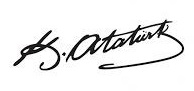 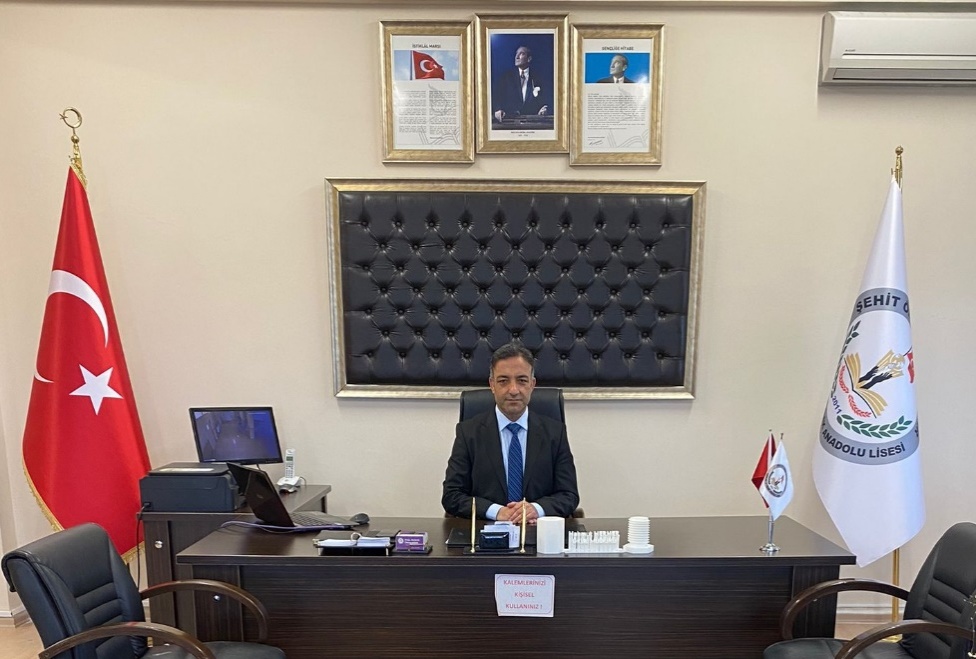 SUNUŞŞehit Ömer Halisdemir Mesleki ve Teknik Anadolu Lisesi olarak, amacımız dünyada ve ülkemizde endüstri 4.0 devrimi yaşanırken, anahtar yeterlilikleri kazandırmak; öğrencilerimizi başarılı sektörlerle biraraya getirerek dürüst, saygılı, çalışkan, çevik, risk temelli düşünen, yetkin ve kendine güvenen lider öğrenciler yetiştirmektedir.            2019-2023 stratejik planımız, Milli Eğitim Bakanlığı’mızın 2023 Eğitim Vizyonu doğrultusunda hazırlanmıştır. Bu süreçte, mesleki eğitimde Stratejik Plan çalışmaları kapsamında, eğitim stratejisinin geliştirilmesi için katılımcı ve kapsamlı bir çalışma gerçekleştirilmiştir. “Eğitilen yetkinlik ve değerler ile toplumsal dönüşüme katkının arttırılması için ”GELEKTE MODEL OLACAK MESLEK UZMANLARI YETİŞTİRMEK” eğitim ana hedefi doğrultusunda diğer eğitim ve öğretim hedefleri belirlenmiş, ilgili performans göstergeleri ve aksiyonlar üzerine yoğun bir çalışma gerçekleştirilmiştir. Kurumumuz, iş mükemmelliğine ulaşmak için, geleceğe yönelik ihtiyaç ve beklentileri dikkate alıp uygulamalarına yön vermektedir.“        Küresel değişim sürecinde ŞÖH MTAL, eğitim alanında geleceğini dönüşüm ve yenilik temaları ile hayata geçirmek hedefindedir.         Okulumuz sektörle birlikte tasarlanarak, tüm yönetim sistemleriyle  (SİM, TSE – İSO (45001, 14001, 9001) faaliyet ve süreçlere devam etmektedir.         ŞÖH MTAL, kuruluşundan bugüne kadar ön plana çıkardığı “GELEKTE MODEL OLACAK MESLEK UZMANLARI YETİŞTİRMEK” vizyonunu, revize edilen stratejik planda daha da güçlü bir şekilde ifade etmiş ve yapacağı tüm çalışmaları hizmet edeceği ana hedefler doğrultusunda gerçekleştirmiştir.      Stratejik Planın hazırlanmasında emeği gecen Kalite Strateji Kurulu’na, Stratejik Planlama Ekibi’ne, öğretmen, öğrenci ve velilerimize teşekkür ederim.Mahmut MERMEROkul MüdürüİçindekilerSUNUŞ	3İçindekiler	4BÖLÜM I: GİRİŞ ve PLAN HAZIRLIK SÜRECİ	5STRATEJİK PLANLAMA HAZIRLIK SÜRECİ	5Kalite Strateji Kurulu VE STRATEJİK PLAN EKİBİ	7BÖLÜM II: DURUM ANALİZİ	7A. TARİHİ GELİŞİM	7Sınıf ve Öğrenci Bilgileri	11Okulumuz Bina ve Alanları	13Donanım ve Teknolojik Kaynaklarımız	13Gelir ve Gider Bilgisi	14B. PAYDAŞ ANALİZİ	14C. DEĞERLENDİRME ANKETLERİ VE ANALİZLERİ	42Öğrenci Anketi Sonuçları:	42Öğretmen Anketi Sonuçları:	45Veli Anketi Sonuçları:	48İşletme Anketi Sonuçları:	50GZFT (Güçlü, Zayıf, Fırsat, Tehdit) Analizi	53BÖLÜM III: MİSYON, VİZYON VE TEMEL DEĞERLER	56Amacımız	56Vizyonumuz	56Temel Değerlerimiz	56BÖLÜM IV: AMAÇ, HEDEF VE EYLEMLER	57GELİŞİM VE SORUN ALANLARIMIZ:	57TEMA I. EĞİTİM VE ÖĞRETİME ERİŞİM	57Stratejik Amaç 1:	57Stratejik Hedef 1.1:	57TEMA II. EĞİTİM VE ÖĞRETİMDE KALİTENİN ARTIRILMASI	59Stratejik Amaç 2:	59Stratejik Hedef 2.1:	59Stratejik Hedef 2.2.	61Stratejik Hedef 2.3.	62TEMA III: KURUMSAL KAPASİTENİN GELİŞTİRİLMESİ	63Stratejik Amaç 3:	63Stratejik Hedef 3.1:	63Stratejik Hedef 3.2:	64Stratejik Hedef 3.3.	65BÖLÜM V. MALİYETLENDİRME	67BÖLÜM V.  İZLEME VE DEĞERLENDİRME	67BÖLÜM I: GİRİŞ ve PLAN HAZIRLIK SÜRECİSTRATEJİK PLANLAMA HAZIRLIK SÜRECİOkulumuz Stratejik Planı,  Devlet Planlama Teşkilatı Müsteşarlığı (DPT) tarafından hazırlanmış olan “Kamu İdareleri İçin Stratejik Planlama Kılavuzu”, “Millî Eğitim Bakanlığı 2019- 2023 Stratejik Planı”, “Bursa İl Millî Eğitim Müdürlüğü 2019- 2023 Stratejik Planı”, “2019–2023 Osmangazi İlçe Millî Eğitim Müdürlüğü Stratejik Planı” rehberliğinde hazırlanmıştır.Stratejik Planlama Çalışmaları kapsamında gelen resmi yazı gereği ”Kalite Strateji Kurulu” ve “Stratejik Planlama Çalışma Ekibi” kurulmuştur. Ekipler kurulduktan sonra, ekip arkadaşları ve alan şefleriyle okulumuz toplantı salonunda toplanılarak yol haritası belirlenmiş ve Stratejik Planımız, Stratejik Planlama Ekibi başkanlığında alan şeflerinin desteğiyle hazırlanmıştır. Sürekli İyileştirme Modeli (SİM) kapsamında hazırlanan anketler ve bakanlığımızın hazırladığı anketler çalışanlara, öğrencilere, velilere, işletmelere ve topluma uygulanarak alınan paydaş beklentileri stratejik planımıza temel oluşturmuştur.Stratejik PlanÇalışmaları (2019-2023)Stratejik planlama sürecinde yapılan çalışmalar; Yasal ÇerçeveHazırlık DönemiEğitimDönemiPlanın HazırlanmasıPlanın Uygulanmasıİzleme ve Değerlendirmeolmak üzere altı bölümdetoplanmıştır.Şehit Ömer Halisdemir Mesleki ve Teknik Anadolu Lisesi Stratejik Planı’nın hazırlanmasında aşağıdaki aşamalar izlenmiştir:StratejikPlanlamaSüreciniBaşlatma:HazırlıkProgramıKalite Strateji KuruluStratejik Planlama Ekibinin OluşturulmasıKurumsal Yükümlükleri Tanımlama:Mevzuat AnaliziYasal YükümlülüklerinİncelenmesiKurumsalVizyon,AmaçveTemelDeğerleriAçığaÇıkarma:YöneticilervePaydaşlar Tarafından Kurumsal Kimliğin TanımlanmasıKurumun Dışsal ve İçsel Çevresini Değerlendirme:Kurumun Paydaşlarının BelirlenmesiPaydaşların Görüşlerinin AlınmasıGZFT AnalizlerininYapılmasıEğitimSistemininStratejikAlanlarınınBelirlenmesi:MüdürlükHizmetlerinin“Tema” Başlıkları Altında GruplandırılmasıStratejik Planın Oluşturulması:Şehit Ömer Halisdemir Mesleki ve Teknik Anadolu Lisesi Stratejik Planlama Ekibi Tarafından PlanınHazırlanmasıStratejik Planı İnceleme ve Benimseme: Planın Her Aşamasında Okul Çalışanları ve Paydaşlarının GörüşlerininAlınmasıEtkiliBirVizyonGeliştirme/Oluşturma:OluşturulanVizyon,AmaçveTemelDeğerlerin Gözden Geçirilerek Revize EdilmesiEtkili Uygulama Süreci:Performans ProgramlarınınHazırlanmasıİzleme ve Değerlendirme: Faaliyet Raporları, İzleme Değerlendirme Raporları, Gerektiği Durumda Stratejik Planın Güncellenmesi (MESEM nedeniyle yılda 2 defa)Bu aşamalar hazırlanırken aşağıda belirtilen durumlara özellikle dikkat edilmiştir:Okulun var oluş nedeni (amaç), ulaşmak istenilen nokta (vizyon) belirlenip okulumuzun tüm paydaşlarının görüşleri ve önerileri alındıktan sonra vizyona ulaşmak için gerekli olan stratejikamaçlar belirlendi. Stratejik amaçların gerçekleştirilebilmesi için hedeflerkonuldu. Hedefler stratejik amaçlar doğrulusunda belirlendi. Hedeflerin spesifik, ölçülebilir, ulaşılabilir, gerçekçi, zamana bağlı, sonuca odaklı, açık ve anlaşılabilir olmasına özen gösterildi.Hedeflere uygun olarak başlı başına bir bütünlük oluşturan, yönetilebilir,maliyetlendirilebilirfaaliyetler belirlendi. Her bir faaliyet yazılırken; “Bu faaliyet amacımıza ulaştırır mı?” sorgulaması yapıldı.Faaliyetlerin gerçekleştirilebilmesi için sorumlu ekipler ve zaman belirtildi.Faaliyetlerin başarısını ölçmek için performans göstergeleri tanımlandı.Strateji, alt hedefler ve faaliyetler/projeler belirlenirken yasalar kapsamında uyulmak zorunda olunan çalışmalar, paydaşların önerileri, çalışanların önerileri, önümüzdeki dönemde beklenen değişiklikler ve GZFT (SWOT) çalışması göz önünde bulunduruldu.GZFT çalışmasında ortaya çıkan zayıf yanlar iyileştirilmeye, tehditler bertaraf edilmeye, güçlü yanlar ve fırsatlar değerlendirilerek kurumun faaliyetlerinde fark yaratmaya çalışıldı. Önümüzdeki dönemlerde beklenen değişikliklere göre de önlemler alınmasına özen gösterildi.Strateji, hedef ve faaliyetler kesinleştikten sonra her bir faaliyet maliyetlendirilmesi yapıldı.Maliyeti hesaplanan her bir faaliyet için kullanılacak kaynaklar belirtildi.  Maliyeti ve kaynağı hesaplanan her bir faaliyetin/projenin maliyet toplamları hesaplanarak bütçeler ortaya çıkartıldı.Yukarıdaki çalışmalar gerçekleştirildikten sonra okulumuz stratejik planı yazılarak uygulamaya konulmuştur.KALİTE STRATEJİ KURULUVE STRATEJİK PLAN EKİBİBÖLÜM II: DURUM ANALİZİA. TARİHİ GELİŞİMKAMPÜSÜMÜZ HAKKINDATürkiye’de ilk ve tek olan,  2011-2012 eğitim-öğretim döneminde faaliyete giren  “Bursa Ticaret ve Sanayi Odası Mesleki Eğitim Kampüsü” 3 bin öğrencilik kapasitesi ile 75 dönüm alan üzerinde mesleki ve teknik eğitim verebilecek; konferans salonları, uygulama oteli, uygulama anaokulu, pansiyonları, açık ve kapalı spor alanları ile üniversite görüntüsüne sahiptir.Bursa Valiliği, Milli Eğitim İl Müdürlüğü ve BTSO arasında 8 Eylül 2009 tarihinde imzalanan protokolle yapımına karar verilen “BTSO Mesleki Eğitim Kampüsü” ile mesleki alanda nitelikli insan gücü ve aranan eleman yetiştirilmesi amaçlanmıştır.Osmangazi ilçesine bağlı Yeniceabat Mahallesi’nde bulunan BTSO Mesleki Eğitim Kampüsü, 2011-2012 eğitim-öğretim yılında açılmıştır. Kampüs içerisinde bulunan okulumuz, İlhan Parseker Endüstri Meslek Lisesi ve Mustafa Celal Eğretli Kız Meslek Lisesi adları ile tek binada iki ayrı okul olarak faaliyete başlamıştır. Daha sonra yapılan değişikliklerle tek okul olması kararlaştırılmış ve İlhan Parseker Mesleki ve Teknik Anadolu Lisesi adı altında birleşerek eğitime devam etmiştir. Son olarak da 28.09.2016 tarih ve 11742200-105-E.10354598 sayılı olur ile 15 Temmuz hain kalkışmasında, vatanımız ve milletimiz uğruna şehadet şerbetini içen şehidimizin adını alarak Şehit Ömer Halisdemir Mesleki ve Teknik Anadolu Lisesi olmuştur. Yaklaşık 25 milyon liraya mal olmuştur. 37 dönüm kapalı alan ve 38 dönüm yeşil alan olmak üzere toplam 75 dönüm alana sahip olan kampüsümüz BTSO 15 Temmuz Şehitleri Prof. Dr. İlhan VarankMesleki Eğitim-Öğretim Külliyesi adı altında eğitim öğretime devam etmektedir.2017 yılında BTSO tarafından okulumuzun ön bahçesine peyzaj çalışması yapılmıştır. Yapılan bu çalışmada, bahçeye süs havuzu ve tören alanı eklenmiştir. Ayrıca 15 Temmuz şehitlerimizin anısına 107 ton ağırlığında bir yapıt üzerine tüm şehitlerimizin isimlerinin yazılı olduğu bir anıt tasarlanarak yerleştirilmiştir.BTSO Mesleki Eğitim Kampüsü bünyesinde; 1 Mesleki ve Teknik Anadolu lisesi, 1 Turizm ve Otelcilik Meslek Lisesi, 1 Sağlık Meslek Lisesi, 1 Uygulama Anaokulu, 1 kız öğrenci yurdu (200 öğrenci kapasiteli), 1 erkek öğrenci yurdu (200 öğrenci kapasiteli), 1 Turizm Otelcilik Uygulama Oteli (30 odalı), 1 kapalı spor salonu, 480 kişilik konferans salonu, 100 kişilik çok amaçlı salon, 1 kantin, ortak alanlar (atölye, laboratuvar, kütüphane vs.) ve açık alan spor tesisleri bulunmaktadır.Kampüsümüzün resmi açılış töreni Sayın Başkanımız Recep Tayyip Erdoğan tarafından 22.04.2012 tarihinde gerçekleştirilmiştir. Sayın Başkanımıza Milli Eğitim Bakanımız ve diğer bakanlar da eşlik etmişlerdir.OKULUMUZ HAKKINDA2011 yılında 162 öğrenci ile eğitim-öğretime başlayan okulumuzun, 2021-2022 eğitim-öğretim yılında öğrenci sayısı 1399’a ulaşmıştır. Öğrenci sayısına paralel olarak ilk yıl 4 olan kadrolu öğretmen sayısı 115’a, yönetici sayısı ise 8’e ulaşmıştır. Okulumuzda hala Makine ve Tasarım Teknolojisi, Motorlu Araçlar Teknolojisi,  Raylı SistemlerTeknolojisi, Metal Teknolojisi, Yiyecek-İçecek Hizmetleri, Çocuk Gelişimi ve Eğitimi, Grafik/Fotoğrafçılık, Mobilya ve İç Dekorasyon ve Sanat Tasarım Alanları mevcuttur.2022 Yılı Kurumdaki Mevcut Öğretmen SayısıSınıf ve Öğrenci Bilgileri	Okulumuzda yer alan sınıfların öğrenci sayıları alttaki tabloda verilmiştir.*  Okulumuzda bulunan “Hafif Düzeyde Zihinsel Engelli” grubunda bulunan sınıflarımızın ve öğrencilerimizin sayısıdır.OKUL ORGANİZASYON ŞEMASIOkulumuz Bina ve Alanları	Okulumuzun binası ile açık ve kapalı alanlarına ilişkin temel bilgiler altta yer almaktadır.Donanım ve Teknolojik KaynaklarımızTeknolojik kaynaklar başta olmak üzere okulumuzda bulunan çalışır durumdaki donanım malzemesine ilişkin bilgiye alttaki tabloda yer verilmiştir.Teknolojik Kaynaklar TablosuGelir ve Gider BilgisiOkulumuzun genel bütçe ödenekleri, okul aile birliği gelirleri ve diğer katkılarda dâhil olmak üzere gelir ve giderlerine ilişkin son iki yıl gerçekleşme bilgileri alttaki tabloda verilmiştir.B. PAYDAŞ ANALİZİKurumumuzun temel paydaşları öğrenci, veli ve öğretmen olmakla birlikte eğitimin dışsal etkisi nedeniyle okul çevresinde etkileşim içinde olunan geniş bir paydaş kitlesi bulunmaktadır. Paydaşlarımızın görüşleri anket, toplantı, dilek ve istek kutuları, elektronik ortamda iletilen önerilerde dâhil olmak üzere çeşitli yöntemlerle sürekli olarak alınmaktadır.PAYDAŞ ANALİZİ MATRİSİMatrisi hazırlarken temel yaklaşımımız, tüm iş süreçlerimizden etkilenen ve etkilendiğimiz kişi/kurumları tespit etmek oldu. Daha sonra paydaşlarımızı iç ve dış paydaş olarak iki gruba ayırdık. Bu iki grubu ise önceliklendirdik. En yüksek notun “5” ve en düşük notun “1” olduğu bu sistemde hangi paydaşın ne kadar önemli olduğunu tespit etmeye çalıştık.KURUM İÇİ ANALİZİNSAN KAYNAKLARI2022 Yılına Göre Yönetici Bilgileri2022 YILINA GÖRE ÖĞRETMEN BİLGİLERİ2022 YILI İTİBARİYLE ÖĞRETMENLERİMİZ:ÇALIŞANLARIN GÖREV DAĞILIMIOKUL MÜDÜRÜKALİTE STRATEJİ KURULU SORUMLUSUMÜDÜR  BAŞ YARDIMCISIMÜDÜR  YARDIMCILARITEKNİK MÜDÜR YARDIMCISIKOORDİNATÖR MÜDÜR YARDIMCISIOKUL REHBER ÖĞRETMENİALAN ŞEFİOKUL ZÜMRE BAŞKANLAR BAŞKANIDERS ÖĞRETMENİSINIF REHBER ÖĞRETMENİC. DEĞERLENDİRME ANKETLERİ VE ANALİZLERİÖĞRENCİ ANKETİ SONUÇLARI:Yukarıda 3 yıllık öğrenci memnuniyet anketi ortalamaları verilmiştir. Genel ortalamalar ve kriterlerin ortalamaları olarak ölçeklendirme yapılmıştır. Bu bağlamda her bir kriterdeki ortalamanın altında kalan sorular üzerinden önceliklendirilmiş, okul içerisinde iyileştirme çalışmaları yapılmaya başlanarak, etkililik ölçülüp kriterlerin ortalama değerlerinin yükseltilmesi hedeflenmiştir. Aşağıda öğrenci memnuniyeti anketinde, 2021 yılı baz alınarak ortalamanın altında kalan sorular verilmiştir.ÖĞRETMEN ANKETİ SONUÇLARI:Yukarıda 3 yıllık öğretmen memnuniyet anketi ortalamaları verilmiştir. Genel ortalamalar ve kriterlerin ortalamaları olarak ölçeklendirme yapılmıştır. Bu bağlamda her bir kriterdeki ortalamanın altında kalan sorular üzerinden okul içerisinde iyileştirme çalışmaları yapılmaya başlanarak, kriterlerin ortalama değerlerinin yükseltilmesi hedeflenmiştir. Aşağıda öğretmen memnuniyeti anketinde, 2021 yılı baz alınarak ortalamanın altında kalan sorular verilmiştir.VELİ ANKETİ SONUÇLARI:Yukarıda 3 yıllık veli memnuniyet anketi ortalamaları verilmiştir. Genel ortalamalar ve kriterlerin ortalamaları olarak ölçeklendirme yapılmıştır. Bu bağlamda her bir kriterdeki ortalamanın altında kalan sorular üzerinden okul içerisinde iyileştirme çalışmaları yapılmaya başlanarak, kriterlerin ortalama değerlerinin yükseltilmesi hedeflenmiştir. Aşağıda veli memnuniyeti anketinde, 2021 yılı baz alınarak ortalamanın altında kalan sorular verilmiştir.İŞLETME ANKETİ SONUÇLARI:Yukarıda 3 yıllık işletme memnuniyet anketi ortalamaları verilmiştir. Genel ortalamalar ve kriterlerin ortalamaları olarak ölçeklendirme yapılmıştır. Bu bağlamda her bir kriterdeki ortalamanın altında kalan sorular üzerinden okul içerisinde iyileştirme çalışmaları yapılmaya başlanarak, kriterlerin ortalama değerlerinin yükseltilmesi hedeflenmiştir. Aşağıda işletme memnuniyeti anketinde, 2021 yılı baz alınarak ortalamanın altında kalan sorular verilmiştir.Bütün anket sonuçları gözden geçirildiğinde, 2021 yılına ait anket sonuçlarının düşük çıktığı gözlemlenmektedir. Bu durum 2020 mart ayı itibari ile meydana gelen pandemi sürecinden kaynaklanmaktadır. Pandemi sürecinin etkileri 2021 yılını da kapsamaktadır. Öğrencilerin uzaktan eğitimden yüz yüze eğitime geçişi konusunda adaptasyon sorunu yaşadığı gözlemlenmektedir.GZFT (Güçlü, Zayıf, Fırsat, Tehdit) AnaliziOkulumuzun temel istatistiklerinde verilen okul künyesi, çalışan bilgileri, bina bilgileri, teknolojik kaynak bilgileri ve gelir gider bilgileri ile paydaş anketleri sonucunda ortaya çıkan sorun ve gelişime açık alanlar iç ve dış faktör olarak değerlendirilerek GZFT tablosunda belirtilmiştir. Dolayısıyla olguyu belirten istatistikler ile algıyı ölçen anketlerden çıkan sonuçlar tek bir analizde birleştirilmiştir.Kurumun güçlü ve zayıf yönleri donanım, malzeme, çalışan, iş yapma becerisi, kurumsal iletişim gibi çok çeşitli alanlarda kendisinden kaynaklı olan güçlü taraflar ve zayıflıkları ifade etmektedir ve ayrımda temel olarak okul müdürü/müdürlüğü kapsamından bakılarak iç faktör ve dış faktör ayrımı yapılmıştır. BÖLÜM III: MİSYON, VİZYON VE TEMEL DEĞERLEROkul Müdürlüğümüzün misyon, vizyon, temel ilke ve değerleri, öğretmenlerimiz, öğrencilerimiz, velilerimiz, çalışanlarımız ve diğer paydaşlarımızdan alınan görüşler sonucunda stratejik plan hazırlama ekibi tarafından oluşturulmuş,okulumuz Kalite Strateji Kurulu’na sunulmuş ve kurul tarafından onaylanmıştır.OKULUMUZUN VİZYONUGelecekte model olacak meslek uzmanlarını yetiştirmekOKULUMUZUN AMACIToplumun yaşam kalitesini arttırmak için tüm yönetim sistemleriyle ve planlı ekip çalışmasıyla, kaynakları verimli kullanan, milli ilke ve değerlerine bağlı, girişimci sektörün ihtiyaçlarını karşılayacak nitelikli teknik elemanlar yetiştirmek.DEĞERLERİMİZÇevik Yönetim AnlayışıPlanlı Ekip ÇalışmasıSevgi, Saygı, HoşgörüVerimlilikGirişimcilikRisk Temelli DüşünceYenilikçi Ve Disipliner OlmakYetkin Ve Kendine Güvenen Bireyler OlmakGeleceğe Karşı Sorumlu OlmakBÖLÜM IV: AMAÇ, HEDEF VE EYLEMLERGELİŞİM VE SORUN ALANLARIMIZ:Stratejik planlama ekibimizin yaptığı çalışmalar incelenerek, öğretmenlerimiz, öğrencilerimiz, velilerimiz, çalışanlarımız, iç ve dış paydaşlarımızdan alınan görüşler sonucunda, belirtilen ana temalar amaçlara, amaçlar ana hedeflere, ana hedefler alt hedeflere, hedefler performans göstergelerine, performans göstergeleri ise faaliyetlere/eylemlere ayrılmıştır. Bu temalar okulumuz Kalite Strateji Kurulu’nasunulmuş ve kurul tarafından onaylanmıştır.TEMA I. EĞİTİM VE ÖĞRETİME ERİŞİMStratejik Amaç 1:Öğrencilerin okulumuza erişmelerini ve eğitimlerini tamamlamalarını sağlayacak imkânlar sunmakStratejik Hedef 1.1:Okulumuzu tercih eden bütün öğrencilerin eğitime erişimlerini ve eğitimlerini tamamlamalarını sağlamakNOT: P.G.1.1.1: 2020 hedefi pandemi nedeniyle ulaşılamamıştır.EylemlerTEMA II. EĞİTİM VE ÖĞRETİMDE KALİTENİN ARTIRILMASIStratejik Amaç 2:Öğrencilerimizin öğretim süreçlerinde akademik başarı ve öğrenme kazanımlarını artırarak ulusal ve uluslararası düzeyde kabul görecek eğitim ve istihdamı destekleyici çalışmalar yapmakStratejik Hedef 2.1:Öğrencilerin ruhsal, bedensel, sosyal ve zihinsel gelişimlerini destekleyecek faaliyetlere katılımını sağlayarak, akademik başarılarınıve öğrenme kazanımlarını artırmalarına yönelik tedbirler almakEylemlerStratejik Hedef 2.2.Öğrencilere çalışma hayatına uyumlarını sağlayacak beceriler kazandırarak onları iş dünyasına ve üst öğretim kurumuna hazırlamakEylemlerStratejik Hedef 2.3.Yabancı dil yeterliliğine sahip olan bireylerin yetiştirilmesini ve uluslararası hareketliliğini sağlamak.EylemlerTEMA III: KURUMSAL KAPASİTENİN GELİŞTİRİLMESİStratejik Amaç 3:Yetişmiş insan kaynakları ile fiziki ve mali alt yapısını tamamlamış, kaynaklarını verimli kullanarak kurumsallaşmasını sağlamış, bilişim teknolojilerini iyi kullanan kurum oluşturmakStratejik Hedef 3.1:İnsan kaynaklarının eğitimi ve geliştirilmesi için gerekli planlamanın yapılmasını sağlamakEylemlerStratejik Hedef 3.2:Kaynakları doğru, verimli kullanarak çağın koşullarına uygun eğitim öğretim ortamı ihtiyaçlarını karşılamakEylemlerStratejik Hedef 3.3.Okulumuzda çevik stratejiler uygulayarak lider yönetim anlayışının yerleşmesini sağlamakEylemlerBÖLÜM V.MALİYETLENDİRME2019-2023 Stratejik Planı Faaliyet/Proje MaliyetlendirmeTablosuBÖLÜM VI. İZLEME VE DEĞERLENDİRMEOkulumuz stratejik planı izleme ve değerlendirme çalışmalarında 5 yıllık stratejik planın izlenmesi ve 1 yıllık gelişim planın izlenmesi olarak ikili bir ayrıma gidilecektir. Stratejik planın izlenmesinde 1 yıllık dönemlerde izleme yapılacak denetim birimleri, il ve ilçe millî eğitim müdürlüğü ve Bakanlık denetim ve kontrollerine hazır halde tutulacaktır.Yıllık planın uygulanmasında yürütme ekipleri ve eylem sorumlularıyla aylık ilerleme toplantıları yapılacaktır. Toplantıda bir önceki ayda yapılanlar ve bir sonraki ayda yapılacaklar görüşülüp karara bağlanacaktır. Şehit Ömer Halisdemir Mesleki ve Teknik Anadolu Lisesi Kalite Strateji KuruluŞehit Ömer Halisdemir Mesleki ve Teknik Anadolu Lisesi Kalite Strateji KuruluŞehit Ömer Halisdemir Mesleki ve Teknik Anadolu Lisesi Kalite Strateji KuruluŞehit Ömer Halisdemir Mesleki ve Teknik Anadolu Lisesi Kalite Strateji KuruluŞehit Ömer Halisdemir Mesleki ve Teknik Anadolu Lisesi Kalite Strateji KuruluŞehit Ömer Halisdemir Mesleki ve Teknik Anadolu Lisesi Kalite Strateji KuruluSıraAdı SOYADIAdı SOYADIUnvanıGöreviGörevi1MAHMUT MERMERÖĞRETMENÖĞRETMENOKUL MÜDÜRÜOKUL MÜDÜRÜ2SELMA ÇETMİLİOĞLUÖĞRETMENÖĞRETMENMÜDÜR BAŞYARDIMCISI3ÇİĞDEM GÜVENÖĞRETMENÖĞRETMENFELSEFE GRUBU ÖĞRETMENİFELSEFE GRUBU ÖĞRETMENİ4MERAL KARAGÖZOKUL AİLE BİRLİĞİ BAŞKANIOKUL AİLE BİRLİĞİ BAŞKANIOKUL AİLE BİRLİĞİ BAŞKANIOKUL AİLE BİRLİĞİ BAŞKANI5ÜLKÜ FİDANOKUL AİLE BİRLİĞİ YÖNETİM KURULU ÜYESİOKUL AİLE BİRLİĞİ YÖNETİM KURULU ÜYESİOKUL AİLE BİRLİĞİ YÖNETİM KURULU ÜYESİOKUL AİLE BİRLİĞİ YÖNETİM KURULU ÜYESİŞehit Ömer Halisdemir Mesleki ve Teknik Anadolu LisesiStratejik Planlama EkibiŞehit Ömer Halisdemir Mesleki ve Teknik Anadolu LisesiStratejik Planlama EkibiŞehit Ömer Halisdemir Mesleki ve Teknik Anadolu LisesiStratejik Planlama EkibiŞehit Ömer Halisdemir Mesleki ve Teknik Anadolu LisesiStratejik Planlama EkibiSıraAdı SOYADIUnvanıGörevi1SELMA ÇETMİLİOĞLUÖĞRETMENMÜDÜR BAŞYARDIMCISI2ÇİĞDEM GÜVENÖĞRETMENFELSEFE GRUBU ÖĞRETMENİ3ARZU ATALAYÖĞRETMENBİYOLOJİ ÖĞRETMENİ4NEVRİYE VATANSEVERÖĞRETMENMATEMATİK ÖĞRETMENİ5SONER OKURÖĞRETMENMAKİNE VE TASARIM TEKNOLOJİSİ ALAN ŞEFİ6NİYAZİ AYDINÖĞRETMENMETAL TEKNOLOJİSİ ALAN ŞEFİ7UMUT KOCAKAVUKÖĞRETMENMOTORLU ARAÇLAR TEKNOLOJİSİ ALAN ŞEFİ8ADEM GÜLERÖĞRETMENRAYLI SİSTEMLER ALAN ŞEFİ9MEHMET SİNAN ÖZGENÇÖĞRETMENMOBİLYA VE İÇ DEKORASYON ALAN ŞEFİ10MURAT AVCIÖĞRETMENGRAFİK/FOTOĞRAFÇILIK ALAN ŞEFİ11MERVE TIĞRAKÖĞRETMENÇOCUK GELİŞİMİ ALAN ŞEFİ12SONER ÖZKÖKÖĞRETMENREHBER ÖĞRETMEN13NURHAN ÖZTÜRKVELİVELİ14ÜLKÜ FİDANVELİVELİOKULUMUZ HAKKINDAOKULUMUZ HAKKINDAOKULUMUZ HAKKINDAOKULUMUZ HAKKINDAOKULUMUZ HAKKINDAOKULUMUZ HAKKINDAOKULUMUZ HAKKINDAOKULUMUZ HAKKINDAİli : BURSAİli : BURSAİli : BURSAİli : BURSAİlçe : Osmangaziİlçe : Osmangaziİlçe : Osmangaziİlçe : OsmangaziAdres:Adres:Mesleki ve Teknik Eğitim Külliyesi Yeniceabat Mah. Yeniceabat Cd. BTSO No: 120/BPosta Kodu  : 16370Mesleki ve Teknik Eğitim Külliyesi Yeniceabat Mah. Yeniceabat Cd. BTSO No: 120/BPosta Kodu  : 16370Coğrafi Konumhttps://sehit-omer-halisdemir-mesleki-ve-teknik-anadolu.business.site/#details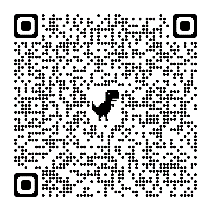 https://sehit-omer-halisdemir-mesleki-ve-teknik-anadolu.business.site/#detailshttps://sehit-omer-halisdemir-mesleki-ve-teknik-anadolu.business.site/#detailsTelefon Numarası:Telefon Numarası:0(224) 248 85 360(224) 248 85 36Faks Numarası:0(224) 248 85 370(224) 248 85 370(224) 248 85 37e- Posta Adresi:760348@meb.k12.tr / bursa760348@gmail.com760348@meb.k12.tr / bursa760348@gmail.com760348@meb.k12.tr / bursa760348@gmail.comWeb sayfası adresi:www.sehitomerhalisdemirmtal.meb.k12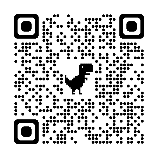 www.sehitomerhalisdemirmtal.meb.k12www.sehitomerhalisdemirmtal.meb.k12Kurumsal Hafıza e-mail Adresi:mtalsoh@gmail.commtalsoh@gmail.commtalsoh@gmail.comWeb sayfası adresi:www.sehitomerhalisdemirmtal.meb.k12www.sehitomerhalisdemirmtal.meb.k12www.sehitomerhalisdemirmtal.meb.k12Kurumsal Hafıza e-mail Adresi:mtalsoh@gmail.commtalsoh@gmail.commtalsoh@gmail.comSosyalMedya(Twitter)@halisdemirMTAL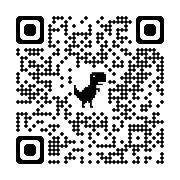 @halisdemirMTAL@halisdemirMTALKurumsal Hafıza e-mail Adresi:mtalsoh@gmail.commtalsoh@gmail.commtalsoh@gmail.comSosyalMedya(İnstagram)sehitomerhalisdemirmtal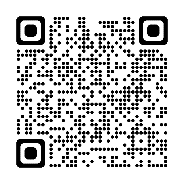 sehitomerhalisdemirmtalsehitomerhalisdemirmtalKurum Kodu:760348760348760348Öğretim Şekli:Tam gün eğitimTam gün eğitimTam gün eğitimOkulun Hizmete Giriş Tarihi201120112011Toplam Çalışan Sayısı555Öğrenci SayısıÖğrenci SayısıKız                      397Öğretmen SayısıKadın Kadın 37Öğrenci SayısıÖğrenci SayısıErkek1002Öğretmen SayısıErkekErkek46Öğrenci SayısıÖğrenci SayısıToplam  1399Öğretmen SayısıToplamToplam83Derslik Başına Düşen Öğrenci SayısıDerslik Başına Düşen Öğrenci SayısıDerslik Başına Düşen Öğrenci Sayısı22Şube Başına Düşen Öğrenci Sayısı Şube Başına Düşen Öğrenci Sayısı 3030Öğretmen Başına Düşen Öğrenci SayısıÖğretmen Başına Düşen Öğrenci SayısıÖğretmen Başına Düşen Öğrenci Sayısı1730 ve Daha Fazla Öğrencisi Olan Şube Sayısı30 ve Daha Fazla Öğrencisi Olan Şube Sayısı2626Öğrenci Başına Düşen Toplam Gider MiktarıÖğrenci Başına Düşen Toplam Gider MiktarıÖğrenci Başına Düşen Toplam Gider Miktarı78Öğretmenlerin Kurumdaki Ortalama Görev SüresiÖğretmenlerin Kurumdaki Ortalama Görev Süresi4 Yıl4 YılBranşıErkekKadınToplamOKUL MÜDÜR VE MÜD. YARD.358REHBERLİK101TÜRK DİLİ VE EDEBİYATI134COĞRAFYA202TARİH213MATEMATİK066FİZİK112BİYOLOJİ123KİMYA011İNGİLİZCE156DİN KÜLTÜRÜ VE AHLAK BİLGİSİ000BEDEN EĞİTİMİ404MÜZİK/GÖRSEL SANATLAR011MAKİNE VE TASARIM TEKNOLOJİSİ819METAL TEKNOLOJISI505MOTORLU ARAÇLAR TEKNOLOJISI909ÇOCUK GELİŞİMİ VE EĞİTİMİ077GRAFİK VE FOTOĞRAFÇILIK101MOBİLYA VE İÇ DEKORASYON202YİYECEK VE İÇECEK213RAYLI SISTEMLER303OKUL ÖNCESİ EĞİTİMİ011FELSEFEGRUBU ÖĞRETMENLİĞİ022TOPLAM4637839.SINIFLAR9.SINIFLAR9.SINIFLAR9.SINIFLARSINIFIERKEKKIZTOPLAMAMP 9 - A32124AMP 9 – B22123AMP 9 - D31132AMP 9 - E30131AMP 9 –H28028AMP 9 - I28331AMP 9 - K121224AMP 9 – L141428AMP 9-M16117AMP 9-P11718AMP 9-R51722AMP 9-S18018ATP 9-A19221ATP 9-B24125TOPLAM24110134210.SINIFLAR10.SINIFLAR10.SINIFLAR10.SINIFLARSINIFIERKEKKIZTOPLAMAMP 10 - A23133AMP 10 - B03232AMP 10 - C42933AMP 10 - D26026AMP 10 - E22022AMP 10 - F26430AMP 10 - G23023AMP 10 - H30333AMP 10 - I25025AMP 10 - İ30030AMP 10 - J30030AMP 10 - K141529AMP 10 - L161228AMP 10 - M23023AMP 10 - P131124AMP 10 - R101323AMP 10 - S33033AMP 10 - T29029ATP 10 - A24226ATP 10 - B24024TOPLAM40415255611.SINIFLAR11.SINIFLAR11.SINIFLAR11.SINIFLARSINIFIERKEKKIZTOPLAMAMP 11 - A02424AMP 11 - B32730AMP 11 - D22325AMP 11 - E29029AMP 11 - H32032AMP 11 - I27027AMP 11 - K41418AMP 11 - M17219AMP 11 - R51520AMP 11 - S27027ATP 11 - A25025ATP 11 - B23023TOPLAM2148529912.SINIFLAR12.SINIFLAR12.SINIFLAR12.SINIFLARSINIFIERKEKKIZTOPLAMAMP 12 - A02626AMP 12 - C22224AMP 12 - F21021AMP 12 - G19221AMP 12 - H10418AMP 12 - I9817AMP 12 - K26935ATP 12 - A9211ATP 12 - B12012TOPLAM12853181ÖZEL EĞİTİMÖZEL EĞİTİMÖZEL EĞİTİMÖZEL EĞİTİMÖZEL EĞİTİMSINIFIERKEKKIZTOPLAM9 Ö2-210 - Ö31411 – Ö62812 – Ö325TOPLAM14519SINIFLARIN TOPLAM ÖĞRENCİ SAYILARISINIFLARIN TOPLAM ÖĞRENCİ SAYILARISINIFLARIN TOPLAM ÖĞRENCİ SAYILARISINIFLARIN TOPLAM ÖĞRENCİ SAYILARISINIF DÜZEYİERKEKKIZTOPLAM9.SINIFLAR24110134210.SINIFLAR40415255611.SINIFLAR2148529912.SINIFLAR12853181* ÖZEL EĞİTİM14519MESEM4747GENEL TOPLAM10023971399BÖLÜMLERDEKİ TOPLAM ÖĞRENCİ SAYILARIBÖLÜMLERDEKİ TOPLAM ÖĞRENCİ SAYILARIBÖLÜMLERDEKİ TOPLAM ÖĞRENCİ SAYILARIBÖLÜMLERDEKİ TOPLAM ÖĞRENCİ SAYILARIBÖLÜMLERDEKİ TOPLAM ÖĞRENCİ SAYILARIBÖLÜMLERDEKİ TOPLAM ÖĞRENCİ SAYILARIBÖLÜMLERDEKİ TOPLAM ÖĞRENCİ SAYILARIBÖLÜMLERDEKİ TOPLAM ÖĞRENCİ SAYILARIBÖLÜMLERDEKİ TOPLAM ÖĞRENCİ SAYILARIBÖLÜMLERDEKİ TOPLAM ÖĞRENCİ SAYILARIBÖLÜMLERDEKİ TOPLAM ÖĞRENCİ SAYILARIBÖLÜMLERDEKİ TOPLAM ÖĞRENCİ SAYILARIBÖLÜMLERDEKİ TOPLAM ÖĞRENCİ SAYILARIBÖLÜMLERDEKİ TOPLAM ÖĞRENCİ SAYILARIBÖLÜMLERDEKİ TOPLAM ÖĞRENCİ SAYILARIBÖLÜMLERDEKİ TOPLAM ÖĞRENCİ SAYILARIBÖLÜMLERDEKİ TOPLAM ÖĞRENCİ SAYILARIBÖLÜMLERDEKİ TOPLAM ÖĞRENCİ SAYILARIBÖLÜMLERDEKİ TOPLAM ÖĞRENCİ SAYILARIBÖLÜMLERDEKİ TOPLAM ÖĞRENCİ SAYILARIBÖLÜMLERDEKİ TOPLAM ÖĞRENCİ SAYILARIBÖLÜMLERDEKİ TOPLAM ÖĞRENCİ SAYILARIBÖLÜMLERDEKİ TOPLAM ÖĞRENCİ SAYILARIBÖLÜMLERDEKİ TOPLAM ÖĞRENCİ SAYILARIBÖLÜMLERDEKİ TOPLAM ÖĞRENCİ SAYILARIMAKMAKMAKMOTMOTMOTMETMETMETMOB / STMOB / STMOB / STRAYSİSRAYSİSRAYSİSÇGEÇGEÇGEYİHYİHYİHGRFGRFGRFKETKETKETKETKETKETKETKET9480844808418187111811617425472626521752210698104310911262621113242323926982730571013231137679828227272171951354144185152012431352515341418262692635T17285302932233110710718244277077211142257686162323365Okul BölümleriOkul BölümleriÖzel AlanlarVarYokOkul Kat Sayısı2Çok Amaçlı SalonXDerslik Sayısı62Çok Amaçlı SahaXDerslik Alanları (m2)30 m2KütüphaneXKullanılan Derslik Sayısı50Fen LaboratuarıXŞube Sayısı62Bilgisayar LaboratuarıXİdari Odaların Alanı (m2)105 m2İş AtölyesiXÖğretmenler Odası (m2)80 m2Beceri AtölyesiXOkul Oturum Alanı (m2)6370 m2PansiyonXOkul Bahçesi (Açık Alan)(m2)73000 m2Konferans SalonuXOkul Kapalı Alan (m2)12740 m2Sanatsal, bilimsel ve sportif amaçlı toplam alan (m2)250 m2Kantin (m2)84 m2Tuvalet Sayısı16Akıllı Tahta Sayısı112TV Sayısı4Masaüstü Bilgisayar Sayısı126Yazıcı Sayısı23Taşınabilir Bilgisayar Sayısı24Fotokopi Makinesi Sayısı8Projeksiyon Sayısı8İnternet Bağlantı Hızı3 mphsYıllarGelir MiktarıGider Miktarı2016    716.342,00 +  165.787,46  =  882.129,4636.973,282017    815.962,00 +  235.023,00  =  1.050.985,0027.283,722018    901.301,00 +  182.096,81  =  1.083.397,814.627,79201974.901,4565.265.61202057.133,6554.120,402021122.483 16109.725,74İÇ PAYDAŞLARDIŞ PAYDAŞLARDIŞ PAYDAŞLARDIŞ PAYDAŞLARDIŞ PAYDAŞLARİŞ PAYDAŞLARIYÖNETİŞİM PAYDAŞLARISTRATEJİK PAYDAŞLARSTRATEJİK PAYDAŞLAROkul YöneticileriBursa ValiliğiÜniversitelerMuhtarlıkBursa Ticaret İl MüdürlüğüMillî Eğitim BakanlığıMillî Eğitim BakanlığıHASMER OTOMOTİVMENGERLERÖğretmenlerBursa Büyükşehir BelediyesiÖzel Eğitim KurumlarıSivil Toplum ÖrgütleriMezunlarBTSOMesleki ve Teknik Eğitim Genel MüdürlüğüNERMİN ŞANKAYA ANAOKULUKOÇARSLANLARÖğrencilerOsmangazi KaymakamlığıRehberlik Araştırma MerkeziGençlik MerkezleriTOBBBursa İl Milli Eğitim MüdürlüğüOYAK RENAULT OTOMOBİL FABRİKALARI A.Ş.ASOMDERVelilerOsmangazi BelediyesiBursa Gençlik ve Spor MüdürlüğüSpor KulüpleriOsmangazi İlçe Milli Eğitim MüdürlüğüMAPAR OTOMOTİV SANAYİ VE TİCARET LTD.MERCEDESDestek Personeliİlk ve Orta Öğretim Okullarıİl ve İlçe Sağlık Müdürlükleri ile Diğer Sağlık KuruluşlarıÖğrenci Okul ServisleriKARSAN A.ŞA PLUSOkul Aile BirliğiOsmangazi İlçe Emniyet MüdürlüğüSanayi KuruluşlarıTedarikçilerUFSMAFRAPPCOPERASYONEL PAYDAŞLAROPERASYONEL PAYDAŞLAROPERASYONEL PAYDAŞLAROPERASYONEL PAYDAŞLAROPERASYONEL PAYDAŞLAROPERASYONEL PAYDAŞLAROPERASYONEL PAYDAŞLAROPERASYONEL PAYDAŞLAR3B MAKET VE REKLAMCILIK SAN. TİC. LTD. ŞTİ..A.Ş PARKORAÇÖZÜM MERKEZİ OTOMOTİV SAN VE TİC. LTD. ŞTİ .HANİFE MURAT ORTAOKULUKÖRÜSTANNURHAN ATEŞ-ATEŞ OTOŞEHİT ER HALİM ÇİMEN İLKOKULUA-PLUS OTOMOTİVBİRLİK -BRBDAKİK OTOHANIM ELİ LEZZET EVİ MEHMET AKİF EROLKURTULUŞ OTOOTOFEN MOTOR VE SİLİNDİR KAPAK YENİLEME SAN.VE TİC.LTD.ŞTİ.ŞEHİT ÖMER HALİSDEMİR MESLEKİ VE TEKNİK ANADOLU LİSESİAES ELEKTRONİK MAKİNA SAN VE TİC AŞBTSO HASAN ALKOÇLAR ANAOKULUDAVUT ÇALIŞKAN İLKOKULUHASAN ARSLAN MİMARLIKKÜÇÜKBALIKLI ANAOKULUÖZDİLEK ALIŞVERİŞ MERKEZİTAÇ OTO TAMİRAHMET AYDIN - AYDIN MAKİNABURDÖKSAN DÖKÜM MADENCİLİK NAKLİYAT TİC. SAN. LTD. ŞTİ.DEMİRTAŞ DİVAN LOKANTASIHASÇELİK POMPA FERHAT ÇLOKANTA KATIKÖZEL GÜLLALE ANAOKULUTAHSİN TAŞ- VİZYON OTOMOTİVAKKOYUNLU MOTORLU ARAÇLAR TİC.A.Ş.BURPRES METAL SAN. A.ŞDENİZ YILDIZIHİKMET DİLİYAK-ASYA OTOMOTİVMAHMUT CELALETTİN ÖKTEN İMAMHATİP ORTAOKULUÖZEL OVAAKÇA ANAOKULUTARIK ÇEVİKEL İLKÖĞRETİM OKULUALMİRA OTELBURSA AĞIR VASITA SAN. TİC .A.ŞDÖNERCİ ADEM USTAHMS OTOMOTİV OTO YEDEK PARÇA SERVİS TAŞM. SAN . TİC. LTD. ŞTİ.MAK MAKET ORGANİSAZYON REKLAM FOTO. PAZ. TURZ. NAK. SAN. VE TİC. LTD. ŞTİ.ÖZGEN YEMEK VE İÇECEK İŞLETMECİLİĞİTEKDİVAN YEMEK SANAYİİ VE LOKANTASIALTIN OTOMOTİVBURSA ANAOKULUE.S.P. TEKNİK AKÜ ENERJİ İŞ MAKİNALARI SAN. VE TİC. LTD. ŞTİ.HOŞOĞLU MİMARLIK TURİZM İNŞAAT GIDA SANAYİ VE TİCARET LİMİTED ŞİRKETİMARTURÖZGÜR LOKANTASI -ÖZGÜR ÇAVUŞOĞLUTEMİZEL OTOMOTİVAR KALIP CENGİZ DEMİRBURSA BÜYÜKŞEHİR BELEDİYESİEDDA MAKİNE AMBALAJ NAKLİYE İNŞAAT KİMYA SANAYİ TİCARET LİMİTED ŞİRKETİİLYAS YOKUŞ-UYSAL OTO TAMİRMENGERLER ( OVAAKÇA )ÖZKUL TORNA VE TESFİYETİMAK TASARIM KALIP MAKİNE PARÇA İMALATI SAN VE TİC. LTD. ŞTİ.AS OTOMOTİV-SEDAT ÜNALBURSA Fİ MİMARLIK MÜHENDİSLİK İNŞ. SAN. VE TİC. LTD. ŞTİ.EKİB BÖLMEİNALLAR OTOM. A.Ş.MENGERLER TİCARET (PANAYIR)PAY MAK MAKİNA SANAYİ VE TİCARET LTD ŞTİTOMURCUK OTOASLAN OTO ÖZEL SERVİS -BEDRİYE ASLANBURSA HASKAN OTOMOTİVENGİN KÜÇÜK MİMARLIKİNALLAR OTOMOTİV SAN.TİC.LTD.ŞTİ-YALOVA YOLUMENGERLER TİCARET TÜRK A.Ş.(İZMİR YOLU)PLATFORM İÇ MİMARLIK -FATİH UZGURTUNMAKSAN KALIP PRES-MEHMET TUNAOĞLUASLAN OTOMAT -MUSTAFA ASLANBURSA KEBAPÇISIERAY PASTAHANE UNLU MAMULLERİRBERA MOBİLYA DIŞ TİCARET LTD. ŞTİ.MERT KALIP - VEYSEL MERTPROJE AKS MİMARLIKU.F.C OTOMOTİV MAKİNA SAN VE TİC. LTD. ŞTİ.ASMETAL OTOMOTİV SANAYİ VE TİCARET A.Ş.BURSA OTO ONARIM SERVİSİEROĞLU MAKİNA SAN. TİC. A.Ş.KALFALAR OTO -MURAT KARAMAN AUTO MKMETOT OTOMOTİV SANAYİ VE TİCARET A.ŞRMS OTOMOTİVULUMER OTOMOTİV SAN TİC. LTD. ŞTİ.AY-ŞEN TEKSTİL MOBİLYA SANAYİ VE TİCARET LTD.ŞTİ.BURSAN OTOMOTİV YEDEK PARÇA SAN VE TİC. A.ŞESSE MİMARLIKKARAN MAKİNAMİHRAPLI-YAMAÇ KAFES-M MOTORS-SELMAN ALBAYRAKUSTAELLER OTO -CÜNEYT ÇEVİNDİRAY TEKNİK OTOMAT METAL ÜRÜNLERİ SAN TİC.LTD.ŞTİBURULAŞEYVAZ ELİK OTOKARBÜRATÖRCÜ HAKKI-ÇETİN KARTALMİMTU MİMARLIKSABRİ KATIRCI İLKOKULUUYDU MAKİNA TASARIM MODEL MÜH. SAN. TİC. LTD. ŞTİ.OPERASYONEL PAYDAŞLAROPERASYONEL PAYDAŞLAROPERASYONEL PAYDAŞLAROPERASYONEL PAYDAŞLAROPERASYONEL PAYDAŞLAROPERASYONEL PAYDAŞLAROPERASYONEL PAYDAŞLAROPERASYONEL PAYDAŞLARAYDA OTOMOTİVBÜROLİFE OFİS MOBİLYALARIf.l.y. mobilya dekor teks. turz. gıda inş. oto san. tic. ltd. şti.KARDEEŞLER TUR TAŞ VE OTOM LTD. ŞTİ.MOR ÇİLEK YEMEK GIDA ÜRETİM SANAYİSED DİŞLİ MAKİNA SANAYİ VE TİC. LTD. ŞTİ.UZAY PASTANESİ NİLÜFERKÖYAYHAN ULUDAĞ TASARIM İÇ MİMARLIK LTD. ŞTİ.CEM CAN OTO BAKIM- CEM KERTİKGEVHER SÖNMEZ İLKOKULUKARDEŞ OTOMAT METAL ŞEKİLLENDİRME TALAŞLI İMALAT SAN VE TİC LTD ŞTİMUR-SER OTOMOTİVSENFONİ MİMARLIKVALİLİK YEMEKHANESİB.K.C. OTOMOTİV SANAYİ VE TİC. LTD. ŞTİ .COİ DELUXE DOĞUKAN BAKARGÖKDAĞ OTOMOTİVKAYRA YEMEK PASTANECİLİK GIDA TEMİZLİK HİZ. SAN. VE TİC. LTD. ŞTİMÜRÜVVET BAŞ ANAOKULUSEZER OTOMOTİVVARTEK MAKİNA TEKNOLOJİ İNŞ.DANŞ.SAN. VE TİC. A.ŞBAHAR SEMİHA ACAR İLKÖĞRETİM OKULUCOŞKUNÖZ KALIP MAKİNA SAN. TİC. A.ŞGREEN PRUSA HOTELKEREM OTOMOTİVNECDET COŞKUNÜZER İLKOKULUSHERATON OTELVENOM OTOBAŞARIR KALIP OTOMOTİV SAN. TİC. LTD. ŞTİ .ÇARIKÇI OTO SERVİS EMİN ÇARIKÇIGÜVEN LOKANTASIKIRCILAR ANAOKULUNESKAR OTOMOTİV SAN. TİC. A.Ş.(İZMİR YOLU SB)SONAR OTOMOTİVVİKAR FREN SİSTEMLERİBERAT YEĞEN MİMARLIKÇİLER OTO SERVİS-ŞÜKRÜ ÇAPURGÜVENELLER MAK. SAN.TİC.LTD.ŞTİ.KÖFTECİ AHMETNİLÜFER HATUN İLKOKULUSÜRAT DİZEL OTOMOTİVSANAYİ VE TİCARET LTD.ŞTİ.VİTAMİN DİVAN LOKANTASI-ŞEF SPOR TESİSİBERAY PROJE YAPI İNŞAAT TAAH. SAN . VE TİCÇÖZEN ÇELİK A.ŞHALİM BALI-KAYAPALI OTO ELEKTRİKKORAY METAL-ÜMİT AÇIKGÖZNU HEVİART SANAT VE TASARIM ATÖLYESİ UMUT ÇELİKŞAHİN YILMAZ İLKOKULUVOLNUR OTOMOTİV HACER DURANPAYDAŞ ANALİZİ MATRİSİPAYDAŞ ANALİZİ MATRİSİPAYDAŞ ANALİZİ MATRİSİPAYDAŞ ANALİZİ MATRİSİPAYDAŞ ANALİZİ MATRİSİPAYDAŞ ANALİZİ MATRİSİPAYDAŞ ANALİZİ MATRİSİPAYDAŞ ANALİZİ MATRİSİPAYDAŞ ANALİZİ MATRİSİPAYDAŞLARİÇ PAYDAŞDIŞ PAYDAŞHİZMET ALANNEDEN PAYDAŞEtkileme DerecesiÖnem DerecesiÖnceliğiPAYDAŞLARİÇ PAYDAŞDIŞ PAYDAŞHİZMET ALANNEDEN PAYDAŞTam 5" "Çok 4", "Orta 3", "Az 2", "Hiç 1"Tam 5" "Çok 4", "Orta 3", "Az 2", "Hiç 1"ÖnceliğiPAYDAŞLARİÇ PAYDAŞDIŞ PAYDAŞHİZMET ALANNEDEN PAYDAŞ1,2,3 İzle1,2,3 GözetÖnceliğiPAYDAŞLARİÇ PAYDAŞDIŞ PAYDAŞHİZMET ALANNEDEN PAYDAŞ4,5 Bilgilendir4,5 Birlikte ÇalışÖnceliğiMillî Eğitim BakanlığıXAmaçlarımıza Ulaşmada Destek İçin İş birliği İçinde Olmamız Gereken Kurum5315Mesleki Teknik Öğretim Genel MüdürlüğüXXAmaçlarımıza Ulaşmada Destek İçin İş birliği İçinde Olmamız Gereken Kurum5420Bursa Büyükşehir BelediyesiXXAmaçlarımıza Ulaşmada Destek İçin İş birliği İçinde Olmamız Gereken Kurum339Bursa İl Milli Eğitim MüdürlüğüXXAmaçlarımıza Ulaşmada Destek İçin İş birliği İçinde Olmamız Gereken Kurum5420Bursa İlçe Milli Eğitim MüdürlüğüXAmaçlarımıza Ulaşmada Destek İçin İş birliği İçinde Olmamız Gereken Kurum5420Osmangazi KaymakamlığıXXAmaçlarımıza Ulaşmada Destek İçin İş birliği İçinde Olmamız Gereken Kurum5420Osmangazi İlçe Milli Eğitim MüdürlüğüXAmaçlarımıza Ulaşmada Destek İçin İş birliği İçinde Olmamız Gereken Kurum5525Osmangazi BelediyesiXAmaçlarımıza Ulaşmada Destek İçin İş birliği İçinde Olmamız Gereken Kurum4416Ortaokul ve liselerXAmaçlarımıza Ulaşmada Destek İçin İş birliği İçinde Olmamız Gereken Kurum5420Osmangazi İlçe Emniyet MüdürlüğüXAmaçlarımıza Ulaşmada Destek İçin İş birliği İçinde Olmamız Gereken Kurum4312ÜniversitelerXAmaçlarımıza Ulaşmada Destek İçin İş birliği İçinde Olmamız Gereken Kurum4416Bursa Ticaret Sanayi OdasıXAmaçlarımıza Ulaşmada Destek İçin İş birliği İçinde Olmamız Gereken Kurum5525Türkiye Odalar ve Borsalar BirliğiXAmaçlarımıza Ulaşmada Destek İçin İş birliği İçinde Olmamız Gereken Kurum236Özel Eğitim KurumlarıXAmaçlarımıza Ulaşmada Destek İçin İş birliği İçinde Olmamız Gereken Kurum313Rehberlik Araştırma MerkeziXAmaçlarımıza Ulaşmada Destek İçin İş birliği İçinde Olmamız Gereken Kurum5420Bursa Gençlik ve Spor MüdürlüğüXAmaçlarımıza Ulaşmada Destek İçin İş birliği İçinde Olmamız Gereken Kurum326İl ve İlçe Sağlık Müdürlükleri ile Diğer Sağlık KuruluşlarıXAmaçlarımıza Ulaşmada Destek İçin İş birliği İçinde Olmamız Gereken Kurum339MuhtarlıkXAmaçlarımıza Ulaşmada Destek İçin İş birliği İçinde Olmamız Gereken Kurum339Sivil Toplum ÖrgütleriXAmaçlarımıza Ulaşmada Destek İçin İş birliği İçinde Olmamız Gereken Kurum339Gençlik MerkezleriXAmaçlarımıza Ulaşmada Destek İçin İş birliği İçinde Olmamız Gereken Kurum224Spor KulüpleriXAmaçlarımıza Ulaşmada Destek İçin İş birliği İçinde Olmamız Gereken Kurum236Öğrenci Okul ServisleriXAmaçlarımıza Ulaşmada Destek İçin İş birliği İçinde Olmamız Gereken Kurum5420Protokol Yapılan İşletmelerXXAmaçlarımıza Ulaşmada Destek İçin İş birliği İçinde Olmamız Gereken Kurum5525İşletmelerXAmaçlarımıza Ulaşmada Destek İçin İş birliği İçinde Olmamız Gereken Kurum4416TedarikçilerXAmaçlarımıza Ulaşmada Destek İçin İş birliği İçinde Olmamız Gereken Kurum5420Okul YöneticileriXHedefler ulaşmak için çalışan, temel-stratejik ortak ve tedarikçi5525ÖğretmenlerXHedefler ulaşmak için çalışan, temel-stratejik ortak.5525ÖğrencilerXVaroluş Sebebimiz.5525VelilerXXDoğrudan ve Dolaylı Hizmet Alan5525Destek PersoneliXXAmaçlarımıza Ulaşmada Destek İçin İş birliği İçinde Olmamız Gereken Kurum5420Okul Aile BirliğiXXAmaçlarımıza Ulaşmada Destek İçin İş birliği İçinde Olmamız Gereken Kurum4520Millî Eğitim BakanlığıXAmaçlarımıza Ulaşmada Destek İçin İş birliği İçinde Olmamız Gereken Kurum5315Bursa ValiliğiXXAmaçlarımıza Ulaşmada Destek İçin İş birliği İçinde Olmamız Gereken Kurum4312Mesleki Teknik Öğretim Genel MüdürlüğüXXAmaçlarımıza Ulaşmada Destek İçin İş birliği İçinde Olmamız Gereken Kurum5420Bursa Büyükşehir BelediyesiXXAmaçlarımıza Ulaşmada Destek İçin İş birliği İçinde Olmamız Gereken Kurum339SGKXXAmaçlarımıza Ulaşmada Destek İçin İş birliği İçinde Olmamız Gereken Kurum339GöreviErkekKadınLisansYüksek Lisans20-40 yaş arası40-60 yaş arasıHizmet SüresiMüdür10100115 ve üstüMüdür Yardımcısı2551435 ve üstüMEVCUT DURUMMEVCUT DURUMSAYISAL İFADEORAN (%)CinsiyetErkek4655,42CinsiyetKadın3744,57Eğitim DurumuLisans6274,69Eğitim DurumuYüksek Lisans2125,30Yaş Aralığı20-40 yaş arası4655,42Yaş Aralığı40-60 yaş arası3744,57Hizmet Süresi15 ve Altı6564,35Hizmet Süresi15  Üstü3130,69SIRAADISOYADIEĞİTİM DURUMUGÖREVİBÖLÜMÜ1SELMAÇETMİLİOĞLULisansMüdür Baş YardımcısıBeden Eğitimi2GÖKMENÖZERLisansMüdür Yardımcısıİngilizce3ERDEGÜLEKŞİLisansMüdür YardımcısıKimya/Kimya Teknolojisi4OĞUZ GÜVENÇLisansMüdür YardımcısıBeden Eğitimi5SELMİN BİLİKLisansMüdür YardımcısıTürk Dili ve Edebiyatı6KEZBANALTINIŞIKLisans+Lisansüstü (TEZLİ)Müdür YardımcısıDin Kült. veAhl.Bil.7ESRA SÜRENLisansMüdür YardımcısıMatematik8SEMAARSEVENLisans+Lisansüstü (TEZLİ)ÖğretmenMatematik9ABDÜL KADİRASLANLisansÖğretmenMotorlu Araçlar Teknolojisi10ARZUATALAYLisans+Lisansüstü (TEZSİZ)ÖğretmenBiyoloji9FATMAÖZDEMİRLisans+Lisansüstü (TEZSİZ)ÖğretmenYiyecek ve İçecek Hizmetleri10MURATAVCILisans+Lisansüstü(TEZLİ)ÖğretmenGrafik ve Fotoğraf/Grafik11NİYAZİAYDINLisansÖğretmenMetal Teknolojisi12GÖKHANAYDOĞDULisansÖğretmenMakine Tek./Makine ve Kalıp13İLKERAYDOĞMUŞLisansÖğretmenMakine Tek./Makine ve Kalıp14ÇİĞDEMGÜVENLisans+Lisansüstü(TEZSİZ)ÖğretmenFelsefe15BETÜLAYTAÇLisansÖğretmenÇocuk Gelişimi ve Eğitimi16HACI MUSTAFABAĞCILisansÖğretmenCoğrafya17ERÇİNBEKMEZCİLisansÖğretmenMetal Teknolojisi18MUHAMMETALTINIŞIKLisansÖğretmenMotorlu Araçlar Teknolojisi19HİLALCANBAZOĞLULisansÖğretmenTarih20AYŞESEVİNÇLisansÖğretmenMakine Tek./Makine ve Kalıp21ERCANÇAKARLisansÖğretmenTarih22NESLİHANALANLILisansÖğretmenİngilizce23ERKAN AKARLisansÖğretmenMotorlu Araçlar Teknolojisi24ERDALDEMİRTÜRKLisansÖğretmenMetal Teknolojisi25DUYGUDURANLisansÖğretmenFelsefe26ŞAFAKSUNNALisans+Lisansüstü (TEZSİZ)ÖğretmenBiyoloji27ZEYNEPERLisansÖğretmenÇocuk Gelişimi ve Eğitimi28MEHMETERDİNÇLisansÖğretmenMotorlu Araçlar TeknolojisiİSMAİLGÜNDÜZLisansÖğretmenMakine ve Tasarım Teknolojisi30FATMEFERHATOĞLULisansÖğretmenTürk Dili ve Edebiyatı31MELAHATGENÇ AVCILisansÖğretmenİngilizce32YUSUFGÖKMENLisansÖğretmenMakine ve Tasarım Teknolojisi33HAMZAGÜLENLisansÖğretmenBeden Eğitimi34ADEMGÜLERLisansÖğretmenRay.Sis.Tek./Ray.Sis.Elektrik-Elektronik35İLKNURGÜNGÖRLisansÖğretmenTürk Dili ve Edebiyatı36KORHANSÜRENLisansÖğretmenYiyecek ve İçecek Hizmetleri37HAKANİLGÜZLisansÖğretmenMakine ve Tasarım Teknolojisi38HASANKABAKLisans+Lisansüstü (TEZLİ)ÖğretmenSanat ve Tasarım/İç Mekan Dekorasyon39BURCUKAMERLisansÖğretmenMüzik40ÖZGEN ATAYLisansÖğretmenÇocuk Gelişimi ve Eğitimi42YAVUZKAŞTAŞLisansÖğretmenMotorlu Araçlar Teknolojisi43BARIŞKESKİNLisansÖğretmenBeden Eğitimi44UMUTKOCAKAVUKLisansÖğretmenMotorlu Araçlar Teknolojisi45TAMERKUTLUOĞLULisans+Lisansüstü (TEZLİ)ÖğretmenTarih46MEVAKUTLUOĞLULisansÖğretmenÇocuk Gelişimi ve Eğitimi47SEÇİLKÜÇÜKDAĞLisans+Lisansüstü(TEZSİZ)ÖğretmenFizik48NESLİHANMAYİLLisans+Lisansüstü(TEZSİZ)Öğretmenİngilizce49ŞADİYE RAHİMEMUTLULisans+Lisansüstü(TEZSİZ)ÖğretmenKimya/Kimya Teknolojisi50SONEROKURLisansÖğretmenMakine ve Tasarım Teknolojisi51GAMZEÖZÇELİKLisansÖğretmenOkul Öncesi Öğrt52CEMİLE ELİFÖZDEMİRLisans+Lisansüstü(TEZSİZ)ÖğretmenMatematik53ÖZGÜL ARSLANLisansÖğretmenÇocuk Gelişimi ve EğitimiSERDAR DİKMANLisansÖğretmenİngilizceRECEP YILDIZLisansÖğretmenMetal Teknolojisi54SONERÖZKÖKLisans+Lisansüstü(TEZSİZ)ÖğretmenRehberlik55YEŞİMÖZMEN PEHLİVANLisans+Lisansüstü(TEZSİZ)ÖğretmenTürk Dili ve Edebiyatı56SAMETSEVİNÇLisansÖğretmenMakine ve Tasarım Teknolojisi57DORUKHANŞAKARLisansÖğretmenBeden Eğitimi58ÖZKANŞENERLisans+Lisansüstü(TEZSİZ)ÖğretmenTürk Dili ve Edebiyatı59ÖZNURŞENGÜLLisans+Lisansüstü(TEZSİZ)ÖğretmenMatematik60MERVETIĞRAKLisansÖğretmenÇocuk Gelişimi ve Eğitimi61REYHANTURHANLisansÖğretmenMatematik62NEVRİYEVATANSEVERLisansÖğretmenMatematik63SERKANYAMANLisansÖğretmenCoğrafya64FATİMEYILDIRIMLisansÖğretmenÇocuk Gelişimi ve Eğitimi65ERSOYYILDIZLisans+Lisansüstü (TEZLİ)ÖğretmenBiyoloji66BURCUZENGİNSAN KAHRAMANLisans+Lisansüstü(TEZSİZ)ÖğretmenİngilizceSEZERERLisansÖğretmenYiyecek ve İçecek HizmetleriHAZEL SANEMYAŞARLisansÖğretmenİngilizceHÜSEYİNAYDINLisansÖğretmenMotorlu Araçlar TeknolojisiMEHMET SİNANÖZGENÇLisansÖğretmenMobilya Ve İç Mekan DekorasyonuOĞUZ ÇATAKLisansÖğretmenMetal TeknolojisiLEVENTKARABULUTLisansÖğretmenBeden EğitimiFATİH YAVUZLisansÖğretmenRaylı Sistemler TeknolojisiRIDVANYONTLisansÖğretmenRaylı Sistemler TeknolojisiESRAÇETİNLisansÖğretmenMatematikABDULLAHBULUTÖğretmenMotorlu Araçlar TeknolojisiEğitim bölgesi zümre başkanları toplantılarını gerçekleştirmek. Mevzuat İşleri (Kanunlar, Tüzükler, Yönetmelikler, Yönergeler, Tebliğler, İç Genelgeler, Dış Genelgeler, Talimatlar, Duyurular, Sirküler)Hukuk İşleri (Tebliğgatlar, Soruşturmalar)Olurlar,OnaylarAnlaşma, Sözleşme ve ProtokollerKongre, Konferans, Şura ve SempozyumlarEvrak ve Dosyalama İşlemleri; Genel Evrak İşleri, Yanlış Gelen Evrakların İadesi, Dosyalama ve Kodlama İşlemleriOkul çevre, STK işbirliğini organize etmek.Halkla İlişkilerMakamın Konuşma ve AçıklamalarıÖzel Mektup,davetiye, telgraf, faks ve tebriklerProtokol İşleriKardeş Okul (Yurtiçi ve Yurtdışı) çalışmalarını  yürütmekÖğretmen ders denetimlerini yaparak gerekli rehberlikte bulunmakÖğretmen performanslarının izlenmekTeftiş denetim dosyası, Gizli Yazılar Dosyası ve defterlerini tutmakPersonelin Soruşturma İşleri, Disiplin işlemleri yürütmeMali İşlerin denetimiTeftiş ProgramlarıAraştırma İşleriİhbar,Şikayet ve Suç DuyurularıKalite Strateji Kurulu’nun oluşturulması ve işlemleriİdari Toplantıların gerçekleştirilmesiAlan-Dal Açma, Kapatma, Devir, Ad Verme işlemleriOkul Bütçesini Planlamak ve takibiDış kaynak temini için planlama (İşletme, veli, Kalkınma Ajansları vb. )Eğitim denetiminin planlanmasıAlan ve Dallar için kontenjan belirleme işlemlerinin gerçekleştirilmesiÜnitelendirilmiş Yıllık Planların hazırlatılması, kontrolüDers Günlük Planlarının hazırlatılması ve kontrolüAtatürk sevgisini kazandırmaya yönelik faaliyetleri planlamak,  takip etmek.Aday öğretmenlerin yetiştirilmesi iş ve işlemleriResmi Mühür Yaptırılması, Resmi Mühür Teslimi, Resmi Mühür Kayıp İşleriGayrimenkul Alımı, Kiralanması ve İşletilmesiBütçe Tahsisatı; Ödenek İstekleri, Avanslar,krediler,mahsuplar, Ödeme Emirleri, Aktarmalar, TenkislerBütçe Dönem Gerçekleştirme RaporlarıZümre toplantılarının gerçekleştirilmesi.Bayrak töreninin mevzuatına uygun yapılmasını sağlamakTeknik Gezilerle ilgili işlemlerMeslek kursu işlemlerinin yapılmasını sağlamak.YGG Toplantılarını yapmakGenel veli toplantılarının yapılmasını sağlamak.Mezunlar Günü organizasyonunun gerçekleştirilmesi.Okul basın ilişkilerinin yönetilmesiBrifingler ve Bilgi NotlarıProje İşlerinin takibiSİM Modelinin kuruma uygulanması sebebi ile stratejik plan üst kurulu ve Kalite Strateji Kurulubirleştirilmiş olup okul ekosisteminde “KALİTE STRATEJİ KURULU “ olarak tanımlanmıştır.KYS Planlaması (Hedefler, riskler, performans kriterleri)YGG Toplantılarının planlamasıPaydaş anketlerinin planlanmasıKYS Eğitimlerinin planlanmasıÖneri ve şikayet Sisteminin planlamasıStratejik plan hazırlama, geliştirmeKYS Eğitimlerinin planlanmasıYGG toplantısı duyurusunun yapılmasıYGG toplantısı verilerinin elde edilmesiYGG Toplantılarını raporlamakYGG Toplantı kararlarının izlenmesiOGYE toplantılarının gerçekleştirilmesiİç tetkiğin gerçekleştirilmesiBelgelendirme ve gözetim tetkikleriAnketlerin hazırlanması, uygulanmasıAnketlerin analiz ve değerlendirilmesiKYS Etkinliğinin değerlendirilmesiÖneri ve şikayet Sisteminin işletilmesiStratejik Planın uygulanmasıPerformans Değerlendirme Sisteminin (kurum, yönetici, öğretmen, veli ve öğrenci) takibini yapmak.KYS Eğitimlerini gerçekleştirmekDüzeltici ve Önleyici Faaliyetlerin TakibiDers dışı düzeltici önleyici faaliyetlerDüzeltici önleyici faaliyetlerin değerlendirilmesiTüm faaliyetlerle ilgili risklerin belirlenmesi, yönetimiTüm faliyetlerle ilgili fırsatların belirlenmesi, yönetimiGZFT çalışmalarının gerçekleştirilmesiYılın Kaliteli okulu/ekibi ödül başvurusu işlemleriMüdürün izinli veya görevli olduğu durumlarda müdüre vekâlet etmekMevzuat İşleri (Kanunlar, Tüzükler, Yönetmelikler, Yönergeler, Tebliğler, İç Genelgeler, Dış Genelgeler, Talimatlar, Duyurular, Sirküler)Hukuk İşleri (Tebliğgatlar, Soruşturmalar)BUSSİM ( Bursa Sürekli İyileştirme Modeli iş ve işlemlerini yürütmekÖğretmenlerin haftalık ders dağıtım programını yapmak ve ders dağıtım çizelgelerini öğretmenlere tebliğ etmek.Öğretmenler kurulu toplantısının hazırlığı yapmak, gerçekleştirilmesini sağlamak ve tutanaklarını yazdırmak.Destekleme ve Yetiştirme kurs iş ve işlemlerini yürütmekMüdür yardımcıları, öğretmen ve öğrencilerin nöbet çizelgelerini hazırlayarak müdürün onayına sunmakOrtak sınavları yürütmek komisyona başkanlık etmekÖdül ve disiplin kuruluna başkanlık etmek, ilgili iş ve işlemleri yürütmek.Öğretmenlerle ilgili maaş ve ücret işlemlerini yürütmek.Onur kuruluna başkanlık etmekPersonelin göreve başlama, görevden ayrılma, izin, hastalık ve diğer devam-devamsızlık durumlarını takip etmek Bunlarla ilgili iş ve işlemleri yürütmekİSO 9001 Çalışmalarını yürütmek , başkanlık etmekİSO 14001 Çevre yönetim sistemi Çalışmalarını yürütmekİSO 45001Okul stratejik plan ve Öz değerlendirme iş ve işlemlerini yürütmekMüdür tarafından verilen görevin gerektirdiği diğer görev ve sorumlulukları yerine getirmek. (AMP – ATP  Program türünde ) 9. Sınıflarda  öğrenim gören öğrencilerin mevzuata göre iş ve işlemlerini yürütmek.Güvenli ortamın sağlanmasına yönelik koruyucu ve önleyici tedbirlerin alınması zararlı alışkanlıkların önlenmesi, öğrencilerin şiddetten korunması amacıyla  rehberlik ve psikolojik danışma hizmetleri kapsamında okul merkezli temel önleme çalışmalarını yürütmek, Öğrencileri fiziki ve psikolojik şiddetten korunması için tedbirler almak. Bu konuda okul yönetimi, öğretmen , veli ve çevre ile işbirliği yaparak gerekli önlemleri almak.Sorumlu olduğu sınıf rehberlik faaliyetlerini okul rehber öğretmenleri ile koordineli olarak yürütmek9. Sınıf Şube Öğretmenler Kuruluna ( ŞÖK) toplantılarına başkanlık etmek.Görevi ile ilgili istatistiksel verileri hazırlamak.Sorumlu olduğu Alanların Dal seçimleri iş ve işlemleri yürütmekKitap seçimi  yapmak.Bursluluk ve Nakil komisyonuna başkanlık etmek ilgili mevzuatına göre iş ve işlemlerini yürütmek.Mesleki Açık Öğretim Lisesi iş ve işlemlerini yürütmek Müdür tarafından verilen görevin gerektirdiği diğer görev ve sorumlulukları yerine getirir.( AMP – ATP Program türlerinde ) 10. Sınıflarda  öğrenim gören öğrencilerin mevzuata göre iş ve işlemlerini yürütmekGüvenli ortamın sağlanmasına yönelik koruyucu ve önleyici tedbirlerin alınması zararlı alışkanlıkların önlenmesi, öğrencilerin şiddetten korunması amacıyla  rehberlik ve psikolojik danışma hizmetleri kapsamında okul merkezli temel önleme çalışmalarını yürütmek, Öğrencileri fiziki ve psikolojik şiddetten korunması için tedbirler almak. Bu konuda okul yönetimi, öğretmen , veli ve çevre ile işbirliği yaparak gerekli önlemleri almak.Öğrenci yarışmaları, spor müsabakaları, toplum hizmeti etkinlikleri , geziler , törenler, bilimsel , sosyal , kültürel ,sanatsal ve sportif faaliyetleri ortaöğretim kurumları sosyal etkinlikler yönetmeliği hükümlerine göre yürütmek Özel Eğitim Sınıfların iş ve işlemlerini yürütmek10. Sınıf Şube Öğretmenler Kuruluna ( ŞÖK) toplantılarına başkanlık etmek.Sosyal kulüpler ile ilgili iş ve işlemleri ilgili kulüp öğretmenleri ile yürütmek.(AMP – ATP  Program türünde )11-Sınıflarda  öğrenim gören öğrencilerin mevzuata göre iş ve işlemlerini yürütmek.( AMP – ATP Program türlerinde ) 12. Sınıflarda  öğrenim gören öğrencilerin mevzuata göre iş ve işlemlerini yürütmek.12. Sınıf Şube Öğretmenler Kuruluna ( ŞÖK) toplantılarına başkanlık etmek.11. Sınıf Şube Öğretmenler Kuruluna ( ŞÖK) toplantılarına başkanlık etmek.ÖSYM İle ilgili tüm iş ve işlemleri yürütmek ( Okul Birincilerinin sisteme girilmesi , öğrenci sına müracaatları vb.)TİF ( Taşınır Mal Yönetmeliğine uygun olarak) Gerçekleştirme görevlisi olarak iş  ve işlemleri yapmakGerçekleştirme görevlisi olarak  Okul Abone ( Elektrik , Su , Doğalgaz ve İnternet ) Faturalarını takip etmek , ödenek istemek ve zamanında cezaya girmeden “ödeme emir belgesi “ hazırlayarak ödemenin yapılmasını sağlamakOkulun bakım onarım iş ve işlemlerini yapmakOkulun , Atölyelerin araç – gereç , donanım ve tüketim malzeme ihtiyaçlarını belirlemek.  ihale ve Satın alma komisyonuna başkanlık etmekOkul polisi ile işbirliği çerçevesinde okul  güvenliğini sağlamakTürk Bayrağını ilgili mevzuata göre kurumda muhafaza etmek , korumak kullanılması işlerini yürütmek.Fatih projesi kapsamında iş ve işlemleri yürütmekTürk Bayrağını ilgili mevzuata göre kurumda muhafaza etmek , korumak kullanılması işlerini yürütmek.Sivil savunma ekibi başkanlığı ve ilgili mevzuata göre iş ve işlemlerini yapmakOkul spor salonu ile ilgili tüm iş ve işlemlerini yürütmek  Konferans salonu ile ilgili tüm iş ve işlemlerini yürütmekKardeş okul iş ve işlemleriOkul Arşivinin ilgili kanun ve yönetmelikler çerçevesinde iş ve işlemlerini yürütmekDestekleme ve Yetiştirme kurs iş ve işlemlerini yürütmekMüdür Yardımcısı Erdegül EKŞİ  ‘ın raporlu veya izinli olduğu durumlarda vekalet ederek iş ve işlemlerini yürütmek ve Erdegül EKŞİ   ile koordineli çalışmakOkul servisi denetimlerini ilgili mevzuat çerçevesinde yürütmek. Kurulacak komisyona başkanlık etmekMüdür tarafından verilen görevin gerektirdiği diğer görev ve sorumlulukları yerine getirmek.İşletmelerde mesleki eğitim uygulamasının planlı bir şekilde yürütülmesini sağlamak amacıyla alınacak önlemleri belirlemek ve müdüre bildirmekİşletmelerdeki usta öğretici ve eğitici personelin hizmetiçi eğitim almasını sağlamak amacıyla, işletme yönetiminin görüşünü de alarak gerekli planlamayı yaparak, hizmetiçi eğitim programını hazırlayıp  ve müdüre sunmak.İşletmelerde mesleki eğitim gören ve staj yapan öğrencilerin sigortalılıkla ilgili iş ve işlemlerini yürütmekİşletmelerde mesleki eğitim gören öğrencilerin devamsızlıkla ilgili iş ve işlemlerini yapmakKoordinatör öğretmenlerin görevlerini yerine getirmesi,  ilgili formların gününde okul yönetimine verilmesi konusunu takip etmek, değerlendirip, varsa aksaklıklar konusunda müdürü bilgilendirmek.Öğretmenlere koordinatörlük görevinin dağıtılmasında ilgili alan zümreleriyle işbirliği yapmak .E- mezun iş ve işlemlerini yürütmekGörevi ile ilgili istatistiksel verileri hazırlamakDöner sermaye çalışmalarının piyasa şartlarına göre yürütülebilmesi, iş takibi, malzeme alımı, iş teslimi, sipariş alınması gibi konularda piyasayı günü gününe izlemekDöner sermeye işletmesi bütçesinden yapılacak harcamalara ilişkin ödeme emri belgesini düzenlemek Döner sermaye işletmesinin nakit, stok ve duran varlık işlemleri ile diğer işlemlerinin ilgili mevzuat hükümlerine uygun, zamanında ve düzenli olarak yürütülmesini sağlamak. Ücretleri döner sermaye işletmesince karşılanan personelin her türlü iş ve işlemlerini izler ve müdüre bilgi vermekAlan/bölüm şeflerince düzenlenen puantajları inceler, imzalar ve onaya sunarDöner sermayeden yapılan satın alma işlerinde ihale komisyonuna başkanlık etmek.Ambarın kontrol ve denetimini yapar.Döner sermaye çalışmalarında teknik şartnameye uygun üretim yapılmasını sağlamak. Döner sermaye makine, araç-gerecinin bakım ve onarımının yapılmasını, sürekli kullanıma hazır durumda bulundurulmasını sağlar, varsa sorunların giderilmesi için önlem alır.Millî Eğitim Bakanlığı Döner Sermaye İşletmelerinde Üretimi Teşvik Primi Dağıtımı, Parça Başı Üretim, Atölye ve Tesislerin Özel Sektörle İşbirliği Yapılarak İşletilmesi Hakkında Yönetmelik hükümlerine göre gerekli iş ve işlemleri yürütmek. Tebbis iş ve işlemlerini yürütmekOkul kantini ile ilgili iş ve işlemleri yürütmek kantin denetim komisyonuna başkanlık etmek.Okul sağlığı çalışmalarını yürütmek13811 Covid19 iş ve işlemlerini yürütmekiş sağlığı ve güvenliği İş ve işlemlerini yürütmek , iş sağlığı ve güvenliği ekibine başkanlık etmek iş ve işlemleri ilgili mevzuat çerçevesinde yürütmek.Okulun Temiz ve düzenli tutulmasını sağlamak , yardımcı personelin (typ, geçici ve sürekli işçi ) görev dağılımını yapmak, iş ve işlemlerini takip etmek Müdür Yardımcısı Gökmen ÖZER ‘ın raporlu veya izinli olduğu durumlarda vekalet ederek iş ve işlemlerini yürütmek ve Gökmen ÖZER  ile koordineli çalışmak Erasmus++ ,  proje iş ve işlemlerini yürütmek Dynet , e twining iş ve işlemlerini yürütmek MESEM İş ve işlemşerini yürütmek ( SGK , Ders Programı , Koordinatörlük vb.)Fikri ve Sınai Mülkiyet çalışmalar (Patent ,faydalı model ve tescil ) çalışmalarını yürütmekMüdür tarafından verilen görevin gerektirdiği diğer görev ve sorumlulukları yerine getirmekRehberlik faaliyetlerinin planlanmasıVeli eğitim programlarının planlanmasıOkulun rehberlik ve psikolojik danışma hizmetlerinin yürütülmesi İle ilgili yıllık program ve yürütme plânının hazırlanması ve uygulanmasıPDR hizmetleri yürütme komisyonunun oluşturulması, çalışmalarına başkanlık edilmesi.Rehberlik ve psikolojik danışma hizmetlerinde kullanılacak ölçme araçları, doküman ve kaynakları hazırlama ve geliştirme Sorumluluğunda bulunan öğrenci grubuna ait rehberlik hizmetlerinin gerçekleştirilmesini sağlamak. Sorumluluğunda bulunan öğrenci ve veli oryantasyon işlemlerini gerçekleştirmek.Üniversite giriş sınavlarıyla ilgili iş ve işlemleri yürütmek.YGS ve LYS hazırlık kurs, seminer, çalışmalarını  yürütmek.Kaynaştırma öğrencileri ile ilgili işlemlerin yapılmasıBireyselleştirilmiş Eğitim Programlarının hazırlanması. UygulanmasıŞiddet Eylemlerinden Korunma çalışmalarıZararlı madde ve alışkanlıklardan korunma çalışmalarıMesleki Rehberlik çalışmalarıSınıf rehberlik çalışmalarıAkran arabulucuğu işlemlerinin gerçekleştirilmesiEğitim bölgesi zümre başkanları toplantılarını gerçekleştirmek. Okul çevre, STK işbirliğini organize etmek.Sivil savunma ekiplerini oluşturulmak, tatbikat ve uygulamalarını gerçekleştirmek.Okulun tüm alanlarının risk analizlerini yapmak.Acil durumlarla mücadele için gerekli tedbirlerin alınması ve uygulanması.Personelin iş güvenliği konusunda önlemler alınmasını sağlamak.Atık yönetimi ile ilgili işlemlerin gerçekleştirilmesiİSG Dokümantasyon ve kayıtlarının takibiİş kazası veya meslek hastalığı ortaya çıkması durumunda Kaza Raporu düzenlmek.Alanlar, branşlar için norm kadro tespitini yapmak.Alan zümre ihtiyaç tespiti ve kaynak planlamasıÖğretmenlerin haftalık ders dağıtım programını yapmak ve ders dağıtım çizelgelerini öğretmenlere tebliğ etmek.Okul zümre başkanları toplantılarını gerçekleştirmek, katılmak  Alan Şefleri Toplantısını gerçekleştirmek, katılmakÜnitelendirilmiş Yıllık Planların hazırlatılması, kontrolüDers Günlük Planlarının hazırlatılması ve kontrolüAlan- zümre dersleri yazılı, test ve sözlü sınavların planlanmasıPerformans, proje ve diğer çalışmalarla ilgili  planlamalarİşletmelerde meslek eğitimi gören öğrencilerin beceri sınavlarının planlanmasıFuar organizasyonlarının planlanmasıAlan şefleri ile işbirliği yaparak teknisyenlerin ve bakım onarım, güvenlik ve temizlikten sorumlu personelin görev dağılımlarını yaparak takibini sağlamak. Depoların (Ana depo ve Atölye depoları) düzenlenmesi, malzeme giriş çıkış işlemlerinin yapılmasını sağlamak. Okuldaki bina, tesis, makine, malzeme vb. ait bakım onarım işlerinin gerçekleştirilmesini sağlamak.Taşınır mallarla (e-taşınır) ilgili işlemlerin yapılmasını sağlamak, Okulun ayniyat işleri, taşınır mal yönetmeliğine uygun olarak tüm demirbaş eşyalarının TİF işlemlerini yaparak, sayım, dökümünü gerçekleştirmek ve kullanılabilir durumda bulundurulmasını sağlamak.Makine techizat ve cihazlarda oluşan arızaların tespiti ve giderilmesi.Görev bölgesindeki bina, tesis, araç-gerecinin korunması, tertip, düzen ve bakımı ile her an kullanılabilir durumda bulundurulmasını sağlamak.Alanın bina, eşya, makine-teçhizat ve diğer taşınırların bakım, onarım, koruma, saklama ve kullanıma hazır bulundurulmasıStok Kontrol İşlemleri; Malzeme Stoklama İşlemleri, Malzeme Giriş İşlemleri, Malzeme Çıkış İşlemleri, Malzeme Transfer İşlemleri, Malzeme Geri Verme İşlemleri, Tutanaklar, Malzemelerin Kayıttan Düşülmesi İşlemleriÖğretmen ders notları, uygulama levhalarının güncellenmesi ve takibiMEGEP Modülünün takibi, derslerde kullanımıZümre toplantılarının gerçekleştirilmesi.Ders materyal, araç gereç hazırlamaSorumluluğuna verilen teorik derslerin işlenmesiSorumluluğuna verilen uygulamalı derslerin işlenmesiİşletmelerde meslek eğitimi süresince işletme öğrenci devamsızlıkların takibini yaptırmakMesleki Açık Lise iş ve işlemlerini yürütmek.Sorumluluğunda bulunan öğrenci gruplarının eğitim öğretim faaliyetlerini izlemek, ölçmek, istatistik hazırlamakYazılı, uygulamalı vb. sınavların gerçekleştirilmesiOrtak sınavları gerçekleştirilmesini sağlamak.Performans çalışmaları (Beceri, davranış) ilgili işlemlerin yapılmasıProje ve diğer çalışmalarla ilgili işlemlerin yapılmasıİşletmelerde mesleki eğitim gören öğrencilerin Beceri sınavları ile ilgili işlemleri yapmak.Sınav sonuçlarının analizi, raporlama işlemleriAlan gelişim projelerini alan şefleri ile birlikte takip etmek.Mezunlar Günü organizasyonunun gerçekleştirilmesi.Derslerle ilgili düzeltici önleyici faaliyetlerEğitim bölgesi zümre başkanları toplantılarını gerçekleştirmek. Alan zümre ihtiyaç tespiti ve kaynak planlamasıÖğretmenlerin haftalık ders dağıtım programını yapmak ve ders dağıtım çizelgelerini öğretmenlere tebliğ etmek.Okul zümre başkanları toplantılarını gerçekleştirmek, katılmak  Ünitelendirilmiş Yıllık Planların hazırlatılması, kontrolüDers Günlük Planlarının hazırlatılması ve kontrolüAlan- zümre dersleri yazılı, test ve sözlü sınavların planlanmasıPerformans, proje ve diğer çalışmalarla ilgili  planlamalarÖğretmen ders notları, uygulama levhalarının güncellenmesi ve takibiZümre toplantılarının gerçekleştirilmesi.Ders materyal, araç gereç hazırlamaSorumluluğuna verilen teorik derslerin işlenmesiSorumluluğuna verilen uygulamalı derslerin işlenmesiSorumluluğunda bulunan öğrenci gruplarının eğitim öğretim faaliyetlerini izlemek, ölçmek, istatistik hazırlamakYazılı, uygulamalı vb. sınavların gerçekleştirilmesiOrtak sınavları gerçekleştirilmesini sağlamak.Performans çalışmaları (Beceri, davranış) ilgili işlemlerin yapılmasıProje ve diğer çalışmalarla ilgili işlemlerin yapılmasıSınav sonuçlarının analizi, raporlama işlemleriMezunlar Günü organizasyonunun gerçekleştirilmesi.Derslerle ilgili düzeltici önleyici faaliyetlerAlan- zümre dersleri yazılı, test ve sözlü sınavların planlanmasıPerformans, proje ve diğer çalışmalarla ilgili  planlamalarSorumluluğuna verilen teorik derslerin işlenmesiSorumluluğuna verilen uygulamalı derslerin işlenmesiYoğunlaştırılmış eğitim programının uygulanmasıSorumluluğunda bulunan öğrenci gruplarının eğitim öğretim faaliyetlerini izlemek, ölçmek, istatistik hazırlamakYazılı, uygulamalı vb. sınavların gerçekleştirilmesiSınav sonuçlarının analizi, raporlama işlemleriSorumluluğunda bulunan sınıfların Şube öğretmenler kurulu (ŞÖK) toplantısının organizasyonunu yapmak.Sorumluluğuna verilen teorik derslerin işlenmesiSorumluluğuna verilen uygulamalı derslerin işlenmesiSınıf rehberlik çalışmalarıAkran arabulucuğu işlemlerinin gerçekleştirilmesiSorumluluğunda bulunan öğrenci gruplarının eğitim öğretim faaliyetlerini izlemek, ölçmek, istatistik hazırlamakYazılı, uygulamalı vb. sınavların gerçekleştirilmesiADI VE SOYADIGÖREVİKATILDIĞI ÇALIŞMANIN ADIKATILDIĞI YILMahmut MERMERMüdürÇalışanların Temel İş Sağlığı ve Güvenliği Eğitim Kursu2019Mahmut MERMERMüdürİlkyardım Eğitim Kursu2021Mahmut MERMERMüdürFatih Projesi Okullar Envanter Giriş Modülü Kullanımı Semineri2022Selma ÇETMİLİOĞLUMüdür BaşyardımcısıTasarım ve Animasyon - Photoshop2019Selma ÇETMİLİOĞLUMüdür BaşyardımcısıHijyen Şartlarının Geliştirilmesi ve Enfeksiyon Önlemem Tetkik Görevlisi Eğitim Semineri2020Selma ÇETMİLİOĞLUMüdür BaşyardımcısıKalite Yönetim Sisteminin Uygulama Eğitim Kursu2021Selma ÇETMİLİOĞLUMüdür BaşyardımcısıKalite Yönetim Sistemleri İç Tetkikçi Eğitim Kursu2021Selma ÇETMİLİOĞLUMüdür BaşyardımcısıSTEM Kursu2021Selma ÇETMİLİOĞLUMüdür BaşyardımcısıProblem Çözme Yönetem ve 2021Kezban ALTINIŞIKÖğrenci İşleri Müdür Yrd.Zihin Haritaları Kursu2020Kezban ALTINIŞIKÖğrenci İşleri Müdür Yrd.Müze Eğitimi Kursu2020Kezban ALTINIŞIKÖğrenci İşleri Müdür Yrd.Okul Yöneticilerinin Kapsayıcı Eğitim Bağlamında Uzaktan Eğitim, Tasarım ve Yönetim Becerilerinin Geliştirilmesi Kursu2020Kezban ALTINIŞIKÖğrenci İşleri Müdür Yrd.Çocuklar İçin Felsefe - P4C Farkındalık Eğitimi Semineri2020Kezban ALTINIŞIKÖğrenci İşleri Müdür Yrd.Masal Anlatıcılığı Uzaktan Eğitim Kursu2021Kezban ALTINIŞIKÖğrenci İşleri Müdür Yrd.Başlangıç Düzeyi Bağlama Eğitimi Kursu2021Kezban ALTINIŞIKÖğrenci İşleri Müdür Yrd.Uzaktan Öğretimde Dijital Dönüşüm Eğitimi Kursu2021Kezban ALTINIŞIKÖğrenci İşleri Müdür Yrd.Zeka Oyunları 1 Uzaktan Eğitimi Kursu2021Kezban ALTINIŞIKÖğrenci İşleri Müdür Yrd.Bilgi İşlemsel Düşünme Becerisinin Disiplinlerarası Yaklaşım ile Öğretimi Uzaktan Eğitim Kursu2021Kezban ALTINIŞIKÖğrenci İşleri Müdür Yrd.Siber Güvenliğe Giriş Eğitimi Kursu2021Kezban ALTINIŞIKÖğrenci İşleri Müdür Yrd.Robotik ve Kodlama (Temel Düzey) Eğitimi Kursu2021Kezban ALTINIŞIKÖğrenci İşleri Müdür Yrd.Müze Eğitiminde Yeni Yaklaşımlar Kursu2021Kezban ALTINIŞIKÖğrenci İşleri Müdür Yrd.Problem Çözme Yöntem ve Teknikleri Kursu2021Kezban ALTINIŞIKÖğrenci İşleri Müdür Yrd.Çocuklar İçin Felsefe - P4C Farkındalık Eğitimi Semineri2021Kezban ALTINIŞIKÖğrenci İşleri Müdür Yrd.Türk İşaret Dili Uzaktan Eğitim Semineri -12021Kezban ALTINIŞIKÖğrenci İşleri Müdür Yrd.Başlangıç Düzeyi Ukulele Eğitimi Semineri2021Kezban ALTINIŞIKÖğrenci İşleri Müdür Yrd.Türk İşaret Dili Uzaktan Eğitim Semineri -22021Kezban ALTINIŞIKÖğrenci İşleri Müdür Yrd.Başlangıç Düzeyi Keman Eğitimi Semineri2021Kezban ALTINIŞIKÖğrenci İşleri Müdür Yrd.Başlangıç Düzeyi Ukulele Eğitimi Semineri2021Kezban ALTINIŞIKÖğrenci İşleri Müdür Yrd.Proje Danışmanlığı Semineri2021Kezban ALTINIŞIKÖğrenci İşleri Müdür Yrd.Pera Müzesi Müze Kiti Uzaktan Eğitim Seminer2021Kezban ALTINIŞIKÖğrenci İşleri Müdür Yrd.Topkapı Sarayı Müze Kiti Uzaktan Eğitim Semineri2021Kezban ALTINIŞIKÖğrenci İşleri Müdür Yrd.Başlangıç Düzeyi 2 Ud Eğitimi Semineri2021Kezban ALTINIŞIKÖğrenci İşleri Müdür Yrd.Türkçenin Kullanımı ve Diksiyon Uzaktan Eğitim Semineri2021Kezban ALTINIŞIKÖğrenci İşleri Müdür Yrd.Başlangıç Düzeyi 2 Gitar Eğitimi Semineri2021Kezban ALTINIŞIKÖğrenci İşleri Müdür Yrd.Başlangıç Düzeyi Bendir Eğitimi Semineri2021Kezban ALTINIŞIKÖğrenci İşleri Müdür Yrd.Mesleki Çalışma - Türk İşaret Dili Uzaktan Eğitim Semineri -12021Kezban ALTINIŞIKÖğrenci İşleri Müdür Yrd.Mesleki Çalışma - Harmanlanmış Ortamlarda İlkokul Düzeyinde Öğretimi Farklılaştırma Semineri 22021Kezban ALTINIŞIKÖğrenci İşleri Müdür Yrd.Mesleki Çalışma - Protokol Kuralları Uzaktan Eğitim Semineri2021Erdegül EKŞİKoordinatör Müdür Yrd.Hijyen Şartlarının Geliştirilmesi ve Enfeksiyon Önleme Tetkik Görevlisi Eğitim Semineri2020Erdegül EKŞİKoordinatör Müdür Yrd.STEM (Temel Seviye) Kursu2021Erdegül EKŞİKoordinatör Müdür Yrd.Kalite Yönetim Sisteminin Uygulama Eğitimi Kursu2021Erdegül EKŞİKoordinatör Müdür Yrd.Problem Çözme Yöntem ve Teknikleri Kursu2021Gökmen ÖZERÖğrenci İşleri Müdür Yrd.İngilizce Öğretmenleri için Etkili Stres Yönetimi Semineri2020Gökmen ÖZERÖğrenci İşleri Müdür Yrd.İngilizce Öğretiminde Sınıf Yönetimi Semineri2020Gökmen ÖZERÖğrenci İşleri Müdür Yrd.İngilizce Öğretiminde Aktif Öğrenme Semineri2020Gökmen ÖZERÖğrenci İşleri Müdür Yrd.İngilizce Öğretiminde Öz Değerlendirme Yöntemleri Semineri2020Gökmen ÖZERÖğrenci İşleri Müdür Yrd.Başlangıç Düzeyi Bendir Eğitimi Semineri2021Gökmen ÖZERÖğrenci İşleri Müdür Yrd.İngilizce Öğretiminde Motivasyon Artırmaya Yönelik Yöntem ve Teknikler Semineri2021Gökmen ÖZERÖğrenci İşleri Müdür Yrd.İngilizce Öğretiminde Sınıf Dışı Aktivitelerin Uygulanması Semineri2021Gökmen ÖZERÖğrenci İşleri Müdür Yrd.Proje Danışmanlığı Semineri2021Gökmen ÖZERÖğrenci İşleri Müdür Yrd.Özel Ulaştırma Hizmetleri Mesleki Eğitim ve Geliştirme (SRC) Teorik ve Uygulama Sınav Sorumlusu Semineri2021Gökmen ÖZERÖğrenci İşleri Müdür Yrd.Farklı Yeteneklerdeki Öğrencilere Yönelik Etkili İngilizce Öğretimi için Uygulanacak Yöntem ve Teknikler Semineri2021Gökmen ÖZERÖğrenci İşleri Müdür Yrd.Problem Çözme Yöntem ve Teknikleri Kursu2021Gökmen ÖZERÖğrenci İşleri Müdür Yrd.Zihin Haritaları Kursu2021Gökmen ÖZERÖğrenci İşleri Müdür Yrd.Web 2.0 Araçları İle Dijital Öğretim Materyali Hazırlama Kursu2021Gökmen ÖZERÖğrenci İşleri Müdür Yrd.Dijital Girişimciliğin Temelleri Kursu2021Gökmen ÖZERÖğrenci İşleri Müdür Yrd.Başlangıç Düzeyi Bağlama Eğitimi Kursu2021Gökmen ÖZERÖğrenci İşleri Müdür Yrd.Zekâ Oyunları 2 Uzaktan Eğitimi Kursu2021Gökmen ÖZERÖğrenci İşleri Müdür Yrd.Masal Anlatıcılığı Uzaktan Eğitim Kursu2021Gökmen ÖZERÖğrenci İşleri Müdür Yrd.Zeka Oyunları 1 Uzaktan Eğitimi Kursu2021Gökmen ÖZERÖğrenci İşleri Müdür Yrd.Arduino İle Robotik Kodlama Temel Seviye Eğitimi Kursu2021Gökmen ÖZERÖğrenci İşleri Müdür Yrd.eTwinning ile Teknolojik ve Pedagojik Yenilik Kursu2021Gökmen ÖZERÖğrenci İşleri Müdür Yrd.STEM (Temel Seviye) Kursu2021Gökmen ÖZERÖğrenci İşleri Müdür Yrd.Siber Güvenliğe Giriş Eğitimi Kursu	2021Gökmen ÖZERÖğrenci İşleri Müdür Yrd.Yapay Zekâ Eğitimi Kursu 12021Gökmen ÖZERÖğrenci İşleri Müdür Yrd.Müze Eğitiminde Yeni Yaklaşımlar Kursu2021Gökmen ÖZERÖğrenci İşleri Müdür Yrd.Müze Eğitimi Kursu2021Gökmen ÖZERÖğrenci İşleri Müdür Yrd.Selmin BİLİKÖğrenci İşleri Müdür Yrd.Okul Tabanlı Afet Eğitimi Semineri2019Selmin BİLİKÖğrenci İşleri Müdür Yrd.İlk Yardım Eğitimi Kursu2021Selmin BİLİKÖğrenci İşleri Müdür Yrd.Sınai Mülkiyet Semineri2021Selmin BİLİKÖğrenci İşleri Müdür Yrd.Mesleki Çalışma - Müze Eğitimi Semineri2021Oğuz GÜVENÇÖğrenci İşleri Müdür Yrd.YOKEsra SÜRENÖğrenci İşleri Müdür Yrd.Okul Tabanlı Afet Eğitim Semineri2019Esra SÜRENÖğrenci İşleri Müdür Yrd.Okul öneticilerinin Kapsayıcı Eğitim Bağlamında Uzaktan Eğitim, Tasarım ve Yönetim Becerilerinin Geliştirilmesi Kursu2020Esra SÜRENÖğrenci İşleri Müdür Yrd.Proje Danışmanlığı Semineri2020Esra SÜRENÖğrenci İşleri Müdür Yrd.Türk İşaret Dili Uzaktan Eğitim Semineri - 22020Esra SÜRENÖğrenci İşleri Müdür Yrd.Doküman Yönetim Sistemi Tüm Roller Kullanıcı Eğitim Sistemi2020Esra SÜRENÖğrenci İşleri Müdür Yrd.E Twinning İle Teknolojik ve Pedagojik Yenilik Kursu2021Esra SÜRENÖğrenci İşleri Müdür Yrd.Mesleki Çalışma – Çocuklar İçin Felsefe2021Esra SÜRENÖğrenci İşleri Müdür Yrd.İlkyardım Eğitim Kursu2021Esra SÜRENÖğrenci İşleri Müdür Yrd.Zeka Oyunları Uzaktan Eğitim Kursu – 12021Esra SÜRENÖğrenci İşleri Müdür Yrd.Osmanlı Türkçesi Uzaktan Eğitim (Temel Seviye) Kursu2021Esra SÜRENÖğrenci İşleri Müdür Yrd.Müze Eğitim Kursu2021Esra SÜRENÖğrenci İşleri Müdür Yrd.Zihin Haritaları Kursu2021Esra SÜRENÖğrenci İşleri Müdür Yrd.Flutter ile Mobil Uygulama Geliştirme Uzaktan Eğitim Kursu2021Esra SÜRENÖğrenci İşleri Müdür Yrd.Uzaktan Öğretimde Dijital Dönüşüm Eğitimi Kursu2021Esra SÜRENÖğrenci İşleri Müdür Yrd.Kotlin ile Android Mobil Uygulama Geliştirme Kursu2021Esra SÜRENÖğrenci İşleri Müdür Yrd.Proje Danışmanlığı Semineri2021Esra SÜRENÖğrenci İşleri Müdür Yrd.Fatih Projesi – BT’nin ve İnteretin Bilinçli ve Güvenli Kullanımı Kursu2021Esra SÜRENÖğrenci İşleri Müdür Yrd.Python Uzaktan Eğitim Temel Seviye Kursu2021Esra SÜRENÖğrenci İşleri Müdür Yrd.Bilgi İşlemsel Düşünme Becerisinin Disiplinler Arası Yaklaşım ile Öğretimi Uzaktan Eğitim Kursu2021Esra SÜRENÖğrenci İşleri Müdür Yrd.WEB 2.0 Araçları ile Dijital Öğretim Materyali Hazırlama Kursu2021Esra SÜRENÖğrenci İşleri Müdür Yrd.Zeka Oyunları Uzaktan Eğitim Kursu – 22021Esra SÜRENÖğrenci İşleri Müdür Yrd.İlkyardım Eğitim Kursu2022SİM Öğrenci Memnuniyeti Anketi Özet Analiz RaporuSİM Öğrenci Memnuniyeti Anketi Özet Analiz RaporuSİM Öğrenci Memnuniyeti Anketi Özet Analiz Raporu201920202021Toplam Katılımcı SayısıToplam Katılımcı SayısıToplam Katılımcı Sayısı130150519GRUPSoru NoSoru MetniA.Ort.A.Ort.A.Ort.İTİBAR VE İMAJ1Okulum çevre ve toplum tarafından bilinen bir okuldur.2,893,413,35İTİBAR VE İMAJ2Okulumun bir parçası olmaktan mutluluk duyarım.2,673,613,38İTİBAR VE İMAJ3Okulum ulusal ve uluslararası alanda başarılar kazanır.2,71İTİBAR VE İMAJ4Okulum tercih edilen bir okuldur.2,493,212,89İTİBAR VE İMAJGENEL ORTALAMAGENEL ORTALAMA2,693,413,21ÜRÜN VE HİZMET DEĞERİ5Okulumda öğrenci işleri ile ilgili hizmetler yerine getirilir. 2,39ÜRÜN VE HİZMET DEĞERİ6Okulumun temizlik ve hijyen hizmetlerinden memnunum.2,32ÜRÜN VE HİZMET DEĞERİ7Okulumun kantin hizmetlerinden memnunum.2,21ÜRÜN VE HİZMET DEĞERİ8Okulumun yemekhane hizmetlerinden memnunum.2,17ÜRÜN VE HİZMET DEĞERİ9Okulumun ulaşım ve servis himzetlerinden memnunum.2,03ÜRÜN VE HİZMET DEĞERİ10Mezunlarımız sektörde tercih edilir. (Meslek lisesi öğrencileri cevaplayacaktır.)2,68ÜRÜN VE HİZMET DEĞERİ11Okulumuz yükseköğrenime öğrenci yerleştirmede başarılıdır.2,363,26ÜRÜN VE HİZMET DEĞERİ12Aldığım eğitim, beni iş hayatına-yükseköğretime hazırlamakta yeterlidir,3,423,26ÜRÜN VE HİZMET DEĞERİ13Okulum iş hayatına-yükseköğretime mezun verme konusunda başarılıdır,3,553,24ÜRÜN VE HİZMET DEĞERİ14Mezunlarımız iş hayatına tatminkâr ücretle iş bulmakta ve tercih edilmektedir,3,393,29ÜRÜN VE HİZMET DEĞERİ15Bazı mezunlarımız, iş bulamadıkları için farklı mesleklerde çalışmaktadır,3,753,68ÜRÜN VE HİZMET DEĞERİ16Okulumun kişisel gelişimime değerler kattığını düşünmekteyim,  3,453,03ÜRÜN VE HİZMET DEĞERİGENEL ORTALAMAGENEL ORTALAMA2,313,513,3ÜRÜN VE HİZMET SUNUMU17Okulumda güvenlik önlemleri alınır.2,77ÜRÜN VE HİZMET SUNUMU18Okulumda eğitim öğretim uygulama alanları (derslik, atölye, laboratuvar vb.) yeterli donanıma sahiptir.2,63ÜRÜN VE HİZMET SUNUMU19Derslik, atölye, laboratuvar, donanım ve güvenlik yeterli düzeydedir,3,453,05ÜRÜN VE HİZMET SUNUMU20Okulumdaki araç gereçler, mateyaller eğitim esnasında kullanıma sunulur.2,563,563,46ÜRÜN VE HİZMET SUNUMU21Öğretmenlerim iyi eğitim almam için çaba göstermektedir.2,824,113,7ÜRÜN VE HİZMET SUNUMU22Okulumdaki sosyal, kültürel ve sportif alanlar kullanımıma açıktır.2,7ÜRÜN VE HİZMET SUNUMU23Okulumda sosyal, kültürel, sportif ve bilimsel faaliyetler düzenlenir.2,613,412,71ÜRÜN VE HİZMET SUNUMU24Öğrenci işleri ve idari işlem hizmetlerinden genel olarak memnunum,3,413,21ÜRÜN VE HİZMET SUNUMU25Yemekhane, kantin, pansiyon, temizlik vb. hizmetleri genelde yeterlidir,3,082,37ÜRÜN VE HİZMET SUNUMU26Okulumuzun toplu ulaşım-servis imkanları genel olarak yeterlidir,3,012,56ÜRÜN VE HİZMET SUNUMU27Öğretmenlerimiz öğrencilerde ulusal değerlerin köklenmesini sağlar,3,63,27ÜRÜN VE HİZMET SUNUMU28Öğretmenlerimiz bireysel yeteneklerimizi keşfetmemiz için destek sağlar,3,653,1ÜRÜN VE HİZMET SUNUMU29Okumakta olduğum alan/bölüm, bireysel yeteneklerime uygundur,4,013,65ÜRÜN VE HİZMET SUNUMU30Öğretmenlerimizin notları, gerçek başarımı yansıtmaktadır,3,673,27ÜRÜN VE HİZMET SUNUMU31Öğretmenlerimiz öğrencilerin derse aktif katılımına önem gösterir,3,983,52ÜRÜN VE HİZMET SUNUMU32Sınavlarda sorular açık, anlaşılır ve işlediğimiz konulardan sorulur,3,573,01ÜRÜN VE HİZMET SUNUMU33Öğrenciler sınav notuna itiraz edebilir, isterse kağıdını görebilir,3,753,76ÜRÜN VE HİZMET SUNUMU34Rehberlik servisi hizmetleri, yeterli düzeydedir,3,653,16ÜRÜN VE HİZMET SUNUMU35Mümkün olsa mesleğimi-alanımı değiştirmek isterim,2,612,94ÜRÜN VE HİZMET SUNUMUGENEL ORTALAMAGENEL ORTALAMA2,683,533,17MÜŞTERİ (PAYDAŞ) HİZMETİ, İLİŞKİSİ VE DESTEĞİ36Öğretmenlerimle ihtiyaç duyduğumda rahatlıkla görüşebilirim.2,7MÜŞTERİ (PAYDAŞ) HİZMETİ, İLİŞKİSİ VE DESTEĞİ37Okul müdürü ile ihtiyaç duyduğumda rahatlıkla görüşebilirim.2,52MÜŞTERİ (PAYDAŞ) HİZMETİ, İLİŞKİSİ VE DESTEĞİ38Müdür yardımcılarına ihtiyaç duyduğumda rahatlıkla ulaşabilirim.2,58MÜŞTERİ (PAYDAŞ) HİZMETİ, İLİŞKİSİ VE DESTEĞİ39Öğretmenlerim veya idareciler ile gerektiğinde iletişim kurabiliyorum,3,643,57MÜŞTERİ (PAYDAŞ) HİZMETİ, İLİŞKİSİ VE DESTEĞİ40Okulum benimle ve kariyerimle  ilgili kararlarda ailemi  bilgilendirir.2,62MÜŞTERİ (PAYDAŞ) HİZMETİ, İLİŞKİSİ VE DESTEĞİ41Okulun rehberlik servisinden yeterince yararlanabiliyorum.2,61MÜŞTERİ (PAYDAŞ) HİZMETİ, İLİŞKİSİ VE DESTEĞİ42Kurumuma ilettiğim isteklerime ve sorunların çözümüne gayret gösterilir.2,343,642,92MÜŞTERİ (PAYDAŞ) HİZMETİ, İLİŞKİSİ VE DESTEĞİ43Okulumda alınan kararlarda öğrencilerin görüşleri alınır.2,22MÜŞTERİ (PAYDAŞ) HİZMETİ, İLİŞKİSİ VE DESTEĞİ44Öğrencilerle ilgili genel konularda, öğrencilerin de görüşleri alınır,3,282,82MÜŞTERİ (PAYDAŞ) HİZMETİ, İLİŞKİSİ VE DESTEĞİ45Okulumda öğrencinin temsiliyet hakkına (öğrenci kurulu, öğrenci meclisi vb.) saygı gösterilir.2,43,233MÜŞTERİ (PAYDAŞ) HİZMETİ, İLİŞKİSİ VE DESTEĞİ46Okulumda düzenlenen sosyal, kültürel, sportif ve bilimsel faaliyetlere herkes katılır.2,49MÜŞTERİ (PAYDAŞ) HİZMETİ, İLİŞKİSİ VE DESTEĞİ47Okulumda öğrenciler kendi istek, ilgi ve yetenekelrine göre öğrenci kulüplerini tercih ederler.2,43MÜŞTERİ (PAYDAŞ) HİZMETİ, İLİŞKİSİ VE DESTEĞİGENEL ORTALAMAGENEL ORTALAMA2,493,443,06MÜŞTERİ BAĞLILIĞI VE ADANMIŞLIĞI48Okulumu çevremdekilere tavsiye ederim.2,283,392,93MÜŞTERİ BAĞLILIĞI VE ADANMIŞLIĞI49Okulumdan başka yerde okumayı düşünmem.2,28MÜŞTERİ BAĞLILIĞI VE ADANMIŞLIĞI50Okulumun öğrencisi olmaktan gurur duyarım.2,55MÜŞTERİ BAĞLILIĞI VE ADANMIŞLIĞIGENEL ORTALAMAGENEL ORTALAMA2,373,392,93İTİBAR VE İMAJİTİBAR VE İMAJİTİBAR VE İMAJÜRÜN VE HİZMET DEĞERİÜRÜN VE HİZMET DEĞERİÜRÜN VE HİZMET DEĞERİÜRÜN VE HİZMET SUNUMUÜRÜN VE HİZMET SUNUMUÜRÜN VE HİZMET SUNUMUPAYDAŞ HİZMETİ, İLİŞKİSİ VE DESTEĞİPAYDAŞ HİZMETİ, İLİŞKİSİ VE DESTEĞİPAYDAŞ HİZMETİ, İLİŞKİSİ VE DESTEĞİMÜŞTERİ BAĞLILIĞI VE ADANMIŞLIĞIMÜŞTERİ BAĞLILIĞI VE ADANMIŞLIĞIMÜŞTERİ BAĞLILIĞI VE ADANMIŞLIĞIORTALAMAORTALAMA201920202021201920202021201920202021201920202021201920202021ORTALAMAORTALAMAKATILIMCI SAYISI5192,693,413,212,313,513,32,493,443,062,373,392,932,493,443,06%2019 2019 2019 2019 2019 2019 2019 2019 2019 2019 2019 2019 2019 2019 2019 2019 2019 2,5150,2202020202020202020202020202020202020202020202020202020202020202020203,4569202120212021202120212021202120212021202120212021202120212021202120213,1963,8SİM Öğrenci Memnuniyeti Anketi Özet Analiz RaporuSİM Öğrenci Memnuniyeti Anketi Özet Analiz RaporuSİM Öğrenci Memnuniyeti Anketi Özet Analiz RaporuSİM Öğrenci Memnuniyeti Anketi Özet Analiz Raporu2021Toplam Katılımcı SayısıToplam Katılımcı SayısıToplam Katılımcı SayısıToplam Katılımcı Sayısı519GRUPSoru NoSoru NoSoru MetniA.Ort.GENEL ORTALAMAİTİBAR VE İMAJ11Okulum tercih edilen bir okuldur.2,893,21ÜRÜN VE HİZMET DEĞERİ22Okulumuz yükseköğrenime öğrenci yerleştirmede başarılıdır.3,263,3ÜRÜN VE HİZMET DEĞERİ33Aldığım eğitim, beni iş hayatına-yükseköğretime hazırlamakta yeterlidir3,263,3ÜRÜN VE HİZMET DEĞERİ44Okulum iş hayatına-yükseköğretime mezun verme konusunda başarılıdır,3,243,3ÜRÜN VE HİZMET DEĞERİ5Mezunlarımız iş hayatına tatminkâr ücretle iş bulmakta ve tercih edilmektedirMezunlarımız iş hayatına tatminkâr ücretle iş bulmakta ve tercih edilmektedir3,293,3ÜRÜN VE HİZMET DEĞERİ6Okulumun kişisel gelişimime değerler kattığını düşünmekteyim,  Okulumun kişisel gelişimime değerler kattığını düşünmekteyim,  3,033,3ÜRÜN VE HİZMET SUNUMU7Derslik, atölye, laboratuvar, donanım ve güvenlik yeterli düzeydedir,Derslik, atölye, laboratuvar, donanım ve güvenlik yeterli düzeydedir,3,053,17ÜRÜN VE HİZMET SUNUMU8Okulumda sosyal, kültürel, sportif ve bilimsel faaliyetler düzenlenir.Okulumda sosyal, kültürel, sportif ve bilimsel faaliyetler düzenlenir.2,713,17ÜRÜN VE HİZMET SUNUMU9Yemekhane, kantin, pansiyon, temizlik vb. hizmetleri genelde yeterlidir,Yemekhane, kantin, pansiyon, temizlik vb. hizmetleri genelde yeterlidir,2,373,17ÜRÜN VE HİZMET SUNUMU10Okulumuzun toplu ulaşım-servis imkanları genel olarak yeterlidir,Okulumuzun toplu ulaşım-servis imkanları genel olarak yeterlidir,2,563,17ÜRÜN VE HİZMET SUNUMU11Öğretmenlerimiz bireysel yeteneklerimizi keşfetmemiz için destek sağlar,Öğretmenlerimiz bireysel yeteneklerimizi keşfetmemiz için destek sağlar,3,13,17ÜRÜN VE HİZMET SUNUMU12Sınavlarda sorular açık, anlaşılır ve işlediğimiz konulardan sorulur,Sınavlarda sorular açık, anlaşılır ve işlediğimiz konulardan sorulur,3,013,17ÜRÜN VE HİZMET SUNUMU13Rehberlik servisi hizmetleri, yeterli düzeydedir,Rehberlik servisi hizmetleri, yeterli düzeydedir,3,163,17ÜRÜN VE HİZMET SUNUMU14Mümkün olsa mesleğimi-alanımı değiştirmek isterim,Mümkün olsa mesleğimi-alanımı değiştirmek isterim,2,943,17MÜŞTERİ (PAYDAŞ) HİZMETİ, İLİŞKİSİ VE DESTEĞİ15Kurumuma ilettiğim isteklerime ve sorunların çözümüne gayret gösterilir.Kurumuma ilettiğim isteklerime ve sorunların çözümüne gayret gösterilir.2,923,06MÜŞTERİ (PAYDAŞ) HİZMETİ, İLİŞKİSİ VE DESTEĞİ16Öğrencilerle ilgili genel konularda, öğrencilerin de görüşleri alınır,Öğrencilerle ilgili genel konularda, öğrencilerin de görüşleri alınır,2,823,06SİM Öğretmen Memnuniyet Anketi Anketi Özet Analiz RaporuSİM Öğretmen Memnuniyet Anketi Anketi Özet Analiz RaporuSİM Öğretmen Memnuniyet Anketi Anketi Özet Analiz Raporu201920202021Toplam Katılımcı SayısıToplam Katılımcı SayısıToplam Katılımcı Sayısı109119105GRUPSoru NoSoru MetniA.Ort.KATILIM1Kurumumda benimle ilgili kararlar alınırken fikrim alınır.3,643,733,72KATILIM2Kurumumda kurumunla ilgili kararlar alınırken fikrim alınır.3,183,733,59KATILIM3Kurumumun yönetim anlayışından memnunum.3,76KATILIM4Öneri ya da şikayetleri yönetime ileten öneri-şikayet sistemi mevcuttur,3,893,72KATILIMGENEL ORTALAMA3,533,783,68İLETİŞİM5Okul müdürü ile iletişim kurarım.4,19İLETİŞİM6Okul müdür yardımcısı ile iletişim kurarım.4,14İLETİŞİM7Okul zümre başkanı ile iletişim kurarım.4,17İLETİŞİM8Okulumdaki kurul ve komisyonlarla iletişim kurarım. 3,84İLETİŞİM9Kurum çalışanları birbiri ile iletişim kurar. 3,76İLETİŞİM10Kurum yöneticileri birbirleri arasında iletişim kurar.3,89İLETİŞİM11Kurum yöneticileri ile çalışanlar arasında iletişim vardır.3,78İLETİŞİM12Yönetim, öğretmenler ya da birimler ile rahatlıkla iletişim kurabilirim,4,034,06İLETİŞİM13Çalışanlar arasında, genel olarak olumlu bir iletişim vardır,3,763,74İLETİŞİM14Yönetim ile çalışanlar arasında genelde olumlu bir iletişim mevcuttur,3,763,73İLETİŞİMGENEL ORTALAMA3,973,853,84LİDERLİK, YÖNETİM VE YETKELENDİRME15Çalışanlar arasında işbirliği vardır. 3,643,77LİDERLİK, YÖNETİM VE YETKELENDİRME16Kurum yöneticileri, kurum çalışanları arasındaki işbirliğini destekler.3,843,873,78LİDERLİK, YÖNETİM VE YETKELENDİRME17Kurum yöneticileri arasında işbirliği vardır.3,843,583,46LİDERLİK, YÖNETİM VE YETKELENDİRME18Kurumumdaki kurul ve komisyonlar arasında işbirliği vardır.3,74LİDERLİK, YÖNETİM VE YETKELENDİRME19Okul yönetimi sınıf başkanları, meclis başkanları vb. ile işbirliği vardır.3,45LİDERLİK, YÖNETİM VE YETKELENDİRME20Kurumumda asli görevlerin dışında planlanan görevler çalışanların ilgi. İstek ve yetenekleri doğrultusunda yapılır.3,5LİDERLİK, YÖNETİM VE YETKELENDİRME21Kurumumuz çalışanlarının diğer yeteneklerini tanır.3,39LİDERLİK, YÖNETİM VE YETKELENDİRME22Kurumum kendi insan kaynağının sahip olduğu donanımının ve yeteneğinin farkındadır.3,563,773,66LİDERLİK, YÖNETİM VE YETKELENDİRME23Kurumumda çalışanlar bilgi, donanım ve yeteneklerine uygun şekilde görevlendirilirler.3,673,763,7LİDERLİK, YÖNETİM VE YETKELENDİRME24Kurumumda çalışanlar işe uygun bir şekilde bilgilendirilip donatılarak işe uygun hale getirilir. 3,61LİDERLİK, YÖNETİM VE YETKELENDİRME25Yöneticilerimiz, okulda ekip çalışmalarını destekler.4LİDERLİK, YÖNETİM VE YETKELENDİRME26Özlük işlemleri zamanında yapılır.4,243,933,85LİDERLİK, YÖNETİM VE YETKELENDİRME27Çalışanlar gerektiğinde hizmet içi eğitime alınır, bilgi ve yetenekleri geliştirilir,3,783,88LİDERLİK, YÖNETİM VE YETKELENDİRME28Yönetim çalışanlara adil davranır,3,743,52LİDERLİK, YÖNETİM VE YETKELENDİRMEGENEL ORTALAMA3,713,783,69MOTİVASYON, TATMİN VE BAĞLILIK29Kendimi kurumumun değerli bir üyesi olarak görürüm.3,773,723,58MOTİVASYON, TATMİN VE BAĞLILIK30Kurumumda yaptığım işten zevk alırım.3,833,73,73MOTİVASYON, TATMİN VE BAĞLILIK31Kurumumda yapılan çalışmalar zamanında takdir edilir. 3,6MOTİVASYON, TATMİN VE BAĞLILIK32Kurumumuzda yapılan çalışmalar yöneticiler tarafından fark edilir.3,633,653,57MOTİVASYON, TATMİN VE BAĞLILIK33Kurumumda çalışanlara yönelik düzenlenen sosyal ve kültürel faaliyetlere katılırım.3,843,833,72MOTİVASYON, TATMİN VE BAĞLILIK34Kurumumdaki takdir ve tanıma mekanizmaları adil çalışır.3,55MOTİVASYON, TATMİN VE BAĞLILIKGENEL ORTALAMA3,73,733,64ÇALIŞMA KOŞULLARI35Kurumum yaptığım iş ile alakalı araç gereci sağlar.3,673,783,75ÇALIŞMA KOŞULLARI36Kurumum kurum türüne uygun donanımı sağlar. 3,773,75ÇALIŞMA KOŞULLARI37Kurum çalışanlarına sağlanan sosyal alan ve hizmetler yeterlidir.3,53,653,54ÇALIŞMA KOŞULLARI38Kurum güvenlik hizmetleri yeterlidir. 3,233,62ÇALIŞMA KOŞULLARI39Kurum ortamı huzurludur.3,573,83,62ÇALIŞMA KOŞULLARI40Kurumumdaki kriz ve çatışmalar yönetilir. 3,583,693,54ÇALIŞMA KOŞULLARI41Çalışma ortamında iş güvenliğine önem verilir,4,024,02ÇALIŞMA KOŞULLARIGENEL ORTALAMA3,553,793,7EĞİTİM VE KARİYER GELİŞTİRME42Yöneticiler, çalışanların yenilikçi  fikirlerini destekler.3,83,823,89EĞİTİM VE KARİYER GELİŞTİRME43Kurumum okul çalışanlarının mesleki gelişimlerini destekler.3,913,823,84EĞİTİM VE KARİYER GELİŞTİRME44Kurum yöneticilerimiz çalışanlardan gelen eğitim ve bilgilendirme isteklerini dikkate alır.3,82EĞİTİM VE KARİYER GELİŞTİRME45Kurumumda çalışanların aldığı eğitimler diğer çalışanlarla paylaşılır.3,533,743,71EĞİTİM VE KARİYER GELİŞTİRME46Yönetim çalışanların kendini geliştirme fırsatlarında adil davranır,3,763,73EĞİTİM VE KARİYER GELİŞTİRMEGENEL ORTALAMA3,773,793,79KATILIMKATILIMKATILIMİLETİŞİMİLETİŞİMİLETİŞİMLİDERLİK, YÖNETİM VE YETKELENDİRMELİDERLİK, YÖNETİM VE YETKELENDİRMELİDERLİK, YÖNETİM VE YETKELENDİRMEMOTİVASYON, TATMİN VE BAĞLILIKMOTİVASYON, TATMİN VE BAĞLILIKMOTİVASYON, TATMİN VE BAĞLILIKÇALIŞMA KOŞULLARIÇALIŞMA KOŞULLARIÇALIŞMA KOŞULLARIEĞİTİM VE KARİYER GELİŞTİRMEEĞİTİM VE KARİYER GELİŞTİRMEEĞİTİM VE KARİYER GELİŞTİRMEORTALAMAORTALAMAKATILIMCI SAYISI192021192021192021192021192021192021ORTALAMAORTALAMA1053,533,783,683,973,853,843,713,783,693,73,733,643,553,793,73,773,793,79%2019 2019 2019 2019 2019 2019 2019 2019 2019 2019 2019 2019 2019 2019 2019 2019 2019 2019 2019 3,77420202020202020202020202020202020202020202020202020202020202020202020202020203,7975,820212021202120212021202120212021202120212021202120212021202120212021202120213,7274,4SİM Öğretmen Memnuniyeti Anketi Özet Analiz RaporuSİM Öğretmen Memnuniyeti Anketi Özet Analiz RaporuSİM Öğretmen Memnuniyeti Anketi Özet Analiz Raporu2021Toplam Katılımcı SayısıToplam Katılımcı SayısıToplam Katılımcı Sayısı105GRUPSoru NoSoru MetniA.Ort.GENEL ORTALAMAKATILIM1Kurumumda kurumunla ilgili kararlar alınırken fikrim alınır.3,593,68İLETİŞİM2Çalışanlar arasında, genel olarak olumlu bir iletişim vardır,3,743,84İLETİŞİM3Yönetim ile çalışanlar arasında genelde olumlu bir iletişim mevcuttur,3,733,84LİDERLİK, YÖNETİM VE YETKELENDİRME4Kurum yöneticileri arasında işbirliği vardır.3,463,69LİDERLİK, YÖNETİM VE YETKELENDİRME5Kurumum kendi insan kaynağının sahip olduğu donanımının ve yeteneğinin farkındadır.3,663,69LİDERLİK, YÖNETİM VE YETKELENDİRME6Yönetim çalışanlara adil davranır.3,523,69MOTİVASYON, TATMİN VE BAĞLILIK7Kendimi kurumumun değerli bir üyesi olarak görürüm.3,583,64MOTİVASYON, TATMİN VE BAĞLILIK8Kurumumuzda yapılan çalışmalar yöneticiler tarafından fark edilir.3,573,64ÇALIŞMA KOŞULLARI9Kurum çalışanlarına sağlanan sosyal alan ve hizmetler yeterlidir.3,543,7ÇALIŞMA KOŞULLARI10Kurum güvenlik hizmetleri yeterlidir. 3,623,7ÇALIŞMA KOŞULLARI11Kurum ortamı huzurludur3,623,7ÇALIŞMA KOŞULLARI12Kurumumdaki kriz ve çatışmalar yönetilir. 3,543,7EĞİTİM VE KARİYER GELİŞTİRME13Kurumumda çalışanların aldığı eğitimler diğer çalışanlarla paylaşılır.3,713,79EĞİTİM VE KARİYER GELİŞTİRME14Yönetim çalışanların kendini geliştirme fırsatlarında adil davranır,3,733,79VELİ MEMNUNİYETİ ANKETİ 2020_MTAL Anketi Özet Analiz RaporuVELİ MEMNUNİYETİ ANKETİ 2020_MTAL Anketi Özet Analiz RaporuVELİ MEMNUNİYETİ ANKETİ 2020_MTAL Anketi Özet Analiz Raporu201920202021Toplam Katılımcı SayısıToplam Katılımcı SayısıToplam Katılımcı Sayısı5872GRUPSoru NoSoru MetniA.Ort.A.Ort.A.Ort.İMAJ VE İTİBAR1Okulumuz toplumda bilinen, tanınmış ve tercih edilen bir okuldur,3,713,42İMAJ VE İTİBAR2Okulumuz eğitim öğretim hizmetlerinde başarılıdır,3,933,47İMAJ VE İTİBAR3Okulumuz iş hayatına ve yükseköğretime mezun vermede başarılıdır,3,713,6İMAJ VE İTİBAR4Okulun bir velisi olmaktan mutluluk duymaktayım,4,033,69İMAJ VE İTİBARGENEL ORTALAMAGENEL ORTALAMA3,853,55ÜRÜN VE HİZMET DEĞERİ5Okul öğrencimi iş hayatına-yükseköğretime yeterince hazırlamaktadır,3,743,47ÜRÜN VE HİZMET DEĞERİ6Mezunlarımız tatminkâr ücretle iş hayatında iş bulurlar,3,573,53ÜRÜN VE HİZMET DEĞERİ7Mezunlar, iş hayatında istihdamda tercih edilir, 3,713,51ÜRÜN VE HİZMET DEĞERİGENEL ORTALAMAGENEL ORTALAMA3,673,5ÜRÜN VE HİZMET SUNUMU8Yönetim ve hizmet birimlerinin, velilerle iletişiminden memnunum,4,13,83ÜRÜN VE HİZMET SUNUMU9Öğrenci işleri (devamsızlık, alan seçimi vb.)  gibi idari konularda bilgilendirme yapar,4,384,18ÜRÜN VE HİZMET SUNUMU10Okul, sosyal, kültürel, sportif ve bilimsel faaliyetler düzenler,3,933,22ÜRÜN VE HİZMET SUNUMU11Çeşitli (bilim, spor, kültür vb.) etkinlikler konusunda bilgilendirmeler yeterlidir,3,863,22ÜRÜN VE HİZMET SUNUMU12Öğretmenler, iyi eğitim vermek için çaba göstermektedir,4,033,83ÜRÜN VE HİZMET SUNUMU13Öğrenciler sınav sonuçlarına itiraz edebilir, kağıtlarını görebilir,3,813,75ÜRÜN VE HİZMET SUNUMU14Öğretmen notları öğrencilerin gerçek başarılarını yansıtmaktadır,3,973,65ÜRÜN VE HİZMET SUNUMU15Rehberlik servisi hizmetleri yeterli düzeydedir,4,073,6ÜRÜN VE HİZMET SUNUMU16Okul, velilere yönelik çeşitli seminer-eğitimler düzenlemektedir,3,553,08ÜRÜN VE HİZMET SUNUMU17Okulun çeşitli birimlerinden hizmet almakta sorun yaşamam,3,883,63ÜRÜN VE HİZMET SUNUMU18Yemekhane, kantin, pansiyon, güvenlik, hijyen vb. gibi hizmetler yeterlidir,3,453,08ÜRÜN VE HİZMET SUNUMU19Okul, eğitim öğretim için gerekli imkanlara ve donanıma sahiptir,3,973,58ÜRÜN VE HİZMET SUNUMUGENEL ORTALAMAGENEL ORTALAMA3,923,55PAYDAŞ HİZMETİ, İLİŞKİSİ VE DESTEĞİ20Gerektiğinde idareciler veya öğretmenler ile rahatlıkla görüşebilirim,4,213,99PAYDAŞ HİZMETİ, İLİŞKİSİ VE DESTEĞİ21Okula ilettiğimiz öneri ve isteklerimiz özenle dikkate alınır,3,913,44PAYDAŞ HİZMETİ, İLİŞKİSİ VE DESTEĞİ22Düzenlenen çeşitli faaliyetlerde gönüllü olarak yer alır destek sağlarım,3,663,11PAYDAŞ HİZMETİ, İLİŞKİSİ VE DESTEĞİ23Velileri ilgilendiren konularda velilerin de görüşleri dikkate alınır,3,933,54PAYDAŞ HİZMETİ, İLİŞKİSİ VE DESTEĞİ24Okulu çevremdekilere de tavsiye ederim,3,743,42PAYDAŞ HİZMETİ, İLİŞKİSİ VE DESTEĞİ25Okul çocuğumun kişilik gelişimine de önemli değerler katmıştır,3,723,35PAYDAŞ HİZMETİ, İLİŞKİSİ VE DESTEĞİGENEL ORTALAMAGENEL ORTALAMA3,863,48ÖDÜLLER VE BASINDA YER ALMA26Çeşitli alanlarda (spor, kültürel vb.) yerel-ulusal başarıları vardır,3,743,19ÖDÜLLER VE BASINDA YER ALMA27Okulumuzun çeşitli başarıları yerel ve ulusal basında yer alır,3,523,19ÖDÜLLER VE BASINDA YER ALMAGENEL ORTALAMAGENEL ORTALAMA3,633,19İMAJ VE İTİBARİMAJ VE İTİBARİMAJ VE İTİBARÜRÜN VE HİZMET DEĞERİÜRÜN VE HİZMET DEĞERİÜRÜN VE HİZMET DEĞERİÜRÜN VE HİZMET SUNUMUÜRÜN VE HİZMET SUNUMUÜRÜN VE HİZMET SUNUMUPAYDAŞ HİZMETİ, İLİŞKİSİ VE DESTEĞİPAYDAŞ HİZMETİ, İLİŞKİSİ VE DESTEĞİPAYDAŞ HİZMETİ, İLİŞKİSİ VE DESTEĞİÖDÜLLER VE BASINDA YER ALMAÖDÜLLER VE BASINDA YER ALMAÖDÜLLER VE BASINDA YER ALMAORTALAMAORTALAMAKATILIMCI SAYISI192021192021192021192021192021723,853,553,673,53,923,553,863,483,633,19%2019 2019 2019 2019 2019 2019 2019 2019 2019 2019 2019 2019 2019 2019 2019 2019 2019 2019 2019 20202020202020202020202020202020202020202020202020202020202020202020202020203,7975,820212021202120212021202120212021202120212021202120212021202120212021202120213,4569SİM Veli Memnuniyeti Anketi Özet Analiz RaporuSİM Veli Memnuniyeti Anketi Özet Analiz RaporuSİM Veli Memnuniyeti Anketi Özet Analiz Raporu2021Toplam Katılımcı SayısıToplam Katılımcı SayısıToplam Katılımcı Sayısı72GRUPSoru NoSoru MetniA.Ort.GENEL ORTALAMAİMAJ VE İTİBAR1Okulumuz toplumda bilinen, tanınmış ve tercih edilen bir okuldur,3,423,55İMAJ VE İTİBAR2Okulumuz eğitim öğretim hizmetlerinde başarılıdır3,473,55ÜRÜN VE HİZMET DEĞERİ3Okul öğrencimi iş hayatına-yükseköğretime yeterince hazırlamaktadır,3,473,5ÜRÜN VE HİZMET SUNUMU4Okul, sosyal, kültürel, sportif ve bilimsel faaliyetler düzenler,3,223,55ÜRÜN VE HİZMET SUNUMU5Çeşitli (bilim, spor, kültür vb.) etkinlikler konusunda bilgilendirmeler yeterlidir,3,223,55ÜRÜN VE HİZMET SUNUMU6Okul, velilere yönelik çeşitli seminer-eğitimler düzenlemektedir,3,083,55ÜRÜN VE HİZMET SUNUMU7Yemekhane, kantin, pansiyon, güvenlik, hijyen vb. gibi hizmetler yeterlidir,3,083,55PAYDAŞ HİZMETİ, İLİŞKİSİ VE DESTEĞİ8Okula ilettiğimiz öneri ve isteklerimiz özenle dikkate alınır,3,443,48PAYDAŞ HİZMETİ, İLİŞKİSİ VE DESTEĞİ9Düzenlenen çeşitli faaliyetlerde gönüllü olarak yer alır destek sağlarım,3,113,48PAYDAŞ HİZMETİ, İLİŞKİSİ VE DESTEĞİ10Okulu çevremdekilere de tavsiye ederim,3,423,48PAYDAŞ HİZMETİ, İLİŞKİSİ VE DESTEĞİ11Okul çocuğumun kişilik gelişimine de önemli değerler katmıştır,3,353,48SİM İşletme Memnuniyet Anketi Anketi Özet Analiz RaporuSİM İşletme Memnuniyet Anketi Anketi Özet Analiz RaporuSİM İşletme Memnuniyet Anketi Anketi Özet Analiz Raporu201920202021Toplam Katılımcı SayısıToplam Katılımcı SayısıToplam Katılımcı Sayısı27467GRUPSoru NoSoru MetniA.Ort.A.Ort.A.Ort.İTİBAR VE İMAJ1Okul, çevre ve toplum tarafından bilinen bir okuldur.2,934,354İTİBAR VE İMAJ2Okulla işbirliği içinde olmaktan mutluluk duyarım.3,7İTİBAR VE İMAJ3Okul/öğrenci işletmemizi tercih etmesi memnuniyet vericidir,4,414,57İTİBAR VE İMAJ4Sektör tarafından tercih edilen bir okuldur.3,33İTİBAR VE İMAJ5Öğrencileriniz sektör tarafından tercih edilir,4,224,29İTİBAR VE İMAJ6Okul eğitim öğretim hizmetleri açısından başarılı bir okuldur.3,224,224,5İTİBAR VE İMAJ7Okul mezunları sektörde tercih edilir.3,07İTİBAR VE İMAJ8Okul çevresinden takdir görür.3İTİBAR VE İMAJGENEL ORTALAMAGENEL ORTALAMA3,214,34,36ÜRÜN VE HİZMET DEĞERİ9Okulda öğrencinin işletme ile ilgili hizmetleri yerine getirilir. 3,48ÜRÜN VE HİZMET DEĞERİ10Okul eğitim öğretim amaçlarına uygun fiziki ve insan kaynağı donanımına sahiptir.3,11ÜRÜN VE HİZMET DEĞERİ11Okul öğrencileri sektörün ihtiyaçları doğrultusunda yetiştirir.3,044,374,17ÜRÜN VE HİZMET DEĞERİ12Öğrencileriniz işletmemizde istihdamda da tercih edilmektedir,4,463,86ÜRÜN VE HİZMET DEĞERİ13Öğrencileriniz, tatminkâr ücret ile sektörde iş imkanına sahiptirler,4,243,86ÜRÜN VE HİZMET DEĞERİGENEL ORTALAMAGENEL ORTALAMA3,214,353,86ÜRÜN VE HİZMET SUNUMU14Okul, beceri ve staj eğitimi konusunda öğrencilere ve velilere gerekli bilgilendirmeleri yapar.3,524,24,33ÜRÜN VE HİZMET SUNUMU15Okul işletmeye yönelik öğrenci işleri (devam, SGK işlemleri, iş güvenliği vb.) ile ilgili hizmetleri takip eder.3,814,334,33ÜRÜN VE HİZMET SUNUMU16Okul, işletme temsilcilerine bilgilendirmeler yapar.3,52ÜRÜN VE HİZMET SUNUMU17Okul ve işletme temsilcileri arasında olumlu iletişim mevcuttur,4,484,71ÜRÜN VE HİZMET SUNUMU18Okulda sektörle ilgili alınan kararlarda işletmelerin görüşleri alınır.3,074,334ÜRÜN VE HİZMET SUNUMU19Beceri ve staj eğitimindeki öğrenciler okulda öğrendiklerini pratik eğitime dökerler.3,334,34,67ÜRÜN VE HİZMET SUNUMU20Koordinatörlerin öğrencilerini işletmede kontrol/takipleri yeterlidir,4,354,43ÜRÜN VE HİZMET SUNUMUGENEL ORTALAMAGENEL ORTALAMA3,454,334,45MÜŞTERİ (PAYDAŞ) HİZMETİ, İLİŞKİSİ VE DESTEĞİ21Koordinatör öğretmenlerle ihtiyaç duyduğumda görüşürüm.3,374,334,71MÜŞTERİ (PAYDAŞ) HİZMETİ, İLİŞKİSİ VE DESTEĞİ22Okul yöneticileri ile ihtiyaç duyduğumda görüşürüm.3,264,34,67MÜŞTERİ (PAYDAŞ) HİZMETİ, İLİŞKİSİ VE DESTEĞİ23Okula ilettiğim istek, öneri ve şikayetler dikkate alınır.3,34,374,43MÜŞTERİ (PAYDAŞ) HİZMETİ, İLİŞKİSİ VE DESTEĞİ24Beceri ve staj eğitimine gelen öğrenciler iş güvenliği konusunda gerekli eğitimi almışlardır.3,224,244,57MÜŞTERİ (PAYDAŞ) HİZMETİ, İLİŞKİSİ VE DESTEĞİ25Beceri ve staj eğitimine gelen öğrenciler iş etiği konusunda gerekli eğitimleri almışlardır.3,074,283,83MÜŞTERİ (PAYDAŞ) HİZMETİ, İLİŞKİSİ VE DESTEĞİGENEL ORTALAMAGENEL ORTALAMA3,244,34,48MÜŞTERİ BAĞLILIĞI VE ADANMIŞLIĞI26İşletme beceri ve staj eğitimi konusunda bu okulla uzun süre çalışırım.3,194,394,17MÜŞTERİ BAĞLILIĞI VE ADANMIŞLIĞI27Bu okul mezunlarını istihdam ederim.3,114,393,57MÜŞTERİ BAĞLILIĞI VE ADANMIŞLIĞI28Okulun gelişimine katkı sağlayacak gönüllü faaliyetlerde bulunurum.3,044,243,86MÜŞTERİ BAĞLILIĞI VE ADANMIŞLIĞI29Beceri ve staj eğitimi konusunda bu okulu başka işletmelere de öneririm.3,22MÜŞTERİ BAĞLILIĞI VE ADANMIŞLIĞI30Bu okul mezunlarını istihdam konusunda başka işletmelere de öneririm.3,264,354,43MÜŞTERİ BAĞLILIĞI VE ADANMIŞLIĞIGENEL ORTALAMAGENEL ORTALAMA3,164,344,04İMAJ VE İTİBARİMAJ VE İTİBARİMAJ VE İTİBARÜRÜN VE HİZMET DEĞERİÜRÜN VE HİZMET DEĞERİÜRÜN VE HİZMET DEĞERİÜRÜN VE HİZMET SUNUMUÜRÜN VE HİZMET SUNUMUÜRÜN VE HİZMET SUNUMUPAYDAŞ HİZMETİ, İLİŞKİSİ VE DESTEĞİPAYDAŞ HİZMETİ, İLİŞKİSİ VE DESTEĞİPAYDAŞ HİZMETİ, İLİŞKİSİ VE DESTEĞİÖDÜLLER VE BASINDA YER ALMAÖDÜLLER VE BASINDA YER ALMAÖDÜLLER VE BASINDA YER ALMAORTALAMAORTALAMAKATILIMCI SAYISI19202119202119202119202119202173,214,304,363,214,353,863,454,334,453,244,304,483,164,364,04%2019 2019 2019 2019 2019 2019 2019 2019 2019 2019 2019 2019 2019 2019 2019 2019 2019 2019 2019 3,256520202020202020202020202020202020202020202020202020202020202020202020202020204,3386,620212021202120212021202120212021202120212021202120212021202120212021202120214,2484,8SİM İşletme Memnuniyeti Anketi Özet Analiz RaporuSİM İşletme Memnuniyeti Anketi Özet Analiz RaporuSİM İşletme Memnuniyeti Anketi Özet Analiz Raporu2021Toplam Katılımcı SayısıToplam Katılımcı SayısıToplam Katılımcı Sayısı7GRUPSoru NoSoru MetniA.Ort.GENEL ORTALAMAİMAJ VE İTİBAR1Okul, çevre ve toplum tarafından bilinen bir okuldur.44,36İMAJ VE İTİBAR2Öğrencileriniz sektör tarafından tercih edilir,4,294,36ÜRÜN VE HİZMET SUNUMU3Okul, beceri ve staj eğitimi konusunda öğrencilere ve velilere gerekli bilgilendirmeleri yapar.4,334,45ÜRÜN VE HİZMET SUNUMU4Okul işletmeye yönelik öğrenci işleri (devam, SGK işlemleri, iş güvenliği vb.) ile ilgili hizmetleri takip eder4,334,45ÜRÜN VE HİZMET SUNUMU5Okulda sektörle ilgili alınan kararlarda işletmelerin görüşleri alınır.44,45ÜRÜN VE HİZMET SUNUMU6Koordinatörlerin öğrencilerini işletmede kontrol/takipleri yeterlidir,4,434,45PAYDAŞ HİZMETİ, İLİŞKİSİ VE DESTEĞİ7Okula ilettiğim istek, öneri ve şikayetler dikkate alınır.4,434,48PAYDAŞ HİZMETİ, İLİŞKİSİ VE DESTEĞİ8Beceri ve staj eğitimine gelen öğrenciler iş etiği konusunda gerekli eğitimleri almışlardır3,834,48ÖDÜLLER VE BASINDA YER ALMA9Bu okul mezunlarını istihdam ederim.3,574,04ÖDÜLLER VE BASINDA YER ALMA10Okulun gelişimine katkı sağlayacak gönüllü faaliyetlerde bulunurum3,864,04GÜÇLÜ YÖNLERGÜÇLÜ YÖNLERÖğrencilerÇalışanlarYöneticilerin çalışanlardan gelen yenilikçi fikirleri desteklemeleriKurum yöneticilerinin çalışanlardan gelen eğitim ve bilgilendirme isteklerini dikkate almaları  Okulda yöneticilerle iletişim kurmada sıkıntı olmamasıÖzlük işlemlerinin zamanında yapılmasıKurumda çalışanların aldığı eğitimleri diğer çalışanlar ile paylaşmalarıOkul içinde ve dışında düzenli olarak etkinlik yapılması, yapılan etkinliklerde imaj ve itibarın arttırılmasıOkulumuzun çalışanlarında etkili iletişim ve aidiyetin yüksek olmasıÇalışan terfilerindeki kriterlerin gözden geçirilmesiNitelikli, Genç, Ekip Çalışmasına Yatkın, Sektörel İşbirlikleri Kuvvetli Eğitimci KadrosuVelilerÖğretmenlerle ihtiyaç duyduğunda görüşebilmeleriOkulda rehberlik ve psikolojik danışmanlık hizmetlerinin tam yapılması Okul yöneticileri ile ihtiyaç duyulduğunda her zaman görüşülebilmesi Okula iletilen istek, öneri ve şikâyetlerin dikkate alınmasıOkulda velileri ilgilendiren konularda velilerin görüşlerinin alınmasıGüvenli ortamBina ve YerleşkeEğitim-öğretime elverişli, yeterli iyi bir binanın olmasıOkulun pansiyonlu olmasıOkulumuzun Konferans Salonunun bulunması ve atölye donanımının tam olmasıİyi işletilen bir döner sermayemizin varlığı (Uygulama anaokulu)DonanımOkulumuzun yeteri donanıma sahip olmasıTeknolojik araç ve gereçlerin okulumuzda etkili bir şekilde kullanılmasıOkulumuzun Temiz belgesini almış olması, bu doğrultuda gerekli olan önlemlerin hızlı ve etkin bir şekilde alınmasıSivil Savunma Ekibi tarafından eğitim ve ilgili ekipmanların temin edilmesiİSG uzmanı tarafından yapılan risk analizlerinde çalışma ortamı ve ergonominin değerlendirilmesiKurum değeri arttırma,ARGE ve beceri tasarım atölyesinin kurulması, atölyede uygulanacak programların hazırlanmasıDestek personele gerekli hijyen, malzeme ve ekipman (maske vb ) teminiVerilerin yasalara uygun bir şekilde iki farklı lokasyonda yedeklenmesiBilgi güvenliği yönetim sisteminin bulunmasıBütçeYönetim SüreçleriTSE- EN 9001,4500, 14001 ve EFQM Modeli yönetim sistemelerini kurumda uygulamakKadromuzun tam ve deneyimli bir yönetim ekibine sahip olmasıEkiplerle ve çevik stratejilerle yönetim sisteminin olmasıOrtak kurum hedefleri olmasıYasal mevzuatların takip edilmesi Acil durum planımızın olması ile kontrolün sağlanıyor olması, tüm acil durumlarla ilgili ekiplerin olmasıGeniş organizasyon yapısının olmasıKSK görev sorumluluklarının net bir şekilde belirgin olması Reklam çalışmalarına verilen destek ekip çalışmaları,Etkin Şef YönetimiTecrübeli okul müdürü ve dinamik eğitimci kadrosu  ile Yasal Mevzuatları zamanında yerine getirmemiz Yönetimin desteğiYenilikçi yaklaşım anlayışıKurum geneli çalışanların sendikalı olmasıİletişim Süreçleriİletişim konusunda her türlü iletişim araçlarının kullanılmasıPeriyodik toplantılarının gerçekleştirilmesiÇalışan öneri sistemiToplu mesajlarOdak grup toplantıları (Ekip Toplantıları ,Lider öğrenci toplantıları)İlan panoları, iç denetimReklam kanallarının yeterli bir şekilde kullanılmasıMüşteri memnuniyet anketlerinin düzenli yapılması, DÖS ün etkin çalışması sonucu iyileştirmelerin yapılmasıKurumun güçlü yönlerinin anlık olarak paylaşımının yapılmasıBölümlerBursa’da Raylı Sistemler Teknolojisi bölümünün az olmasıProtokol sayısının çok olması,protokol yapılan işletmelerin stratejik ortak olmasıAlınan eğitimin öğrenciyi iş hayatına hazırlamakta yeterli olmasıTOBB’nin proje okulu olmamız ile sosyal sorumluluk, ortak projeler adı altında işbirliğine açık bir kuruluş olmamız, BTSO işbirliğiUluslararası alanda kabul görmüş, MEB onaylı kurumlar ile çalışılıyor olmasıZAYIF YÖNLERZAYIF YÖNLERÖğrencilerİlköğretimden gelişi itibariyle öğrenci seviyesinin düşük olmasıÖğrencilerin bilinçsiz olarak gelmeleri (yönlendirme eksikliği) Öğrencilerimizin staj yaparken bulundukları ortamların albenisi yüksek olan süper‐lüks işletmeler olması ve daha öğrenci iken para kazanmaya başlamaları nedeniyle okula ve özellikle kültür derslerine motive olma, uyum sağlama ve okulun gelecekleri için yeri ve öneminin tam olarak anlaşılması konusunda sıkıntı yaşanması İstek ve sorunlara çözüme gayret gösterilmemesi,okul yönetimine katılımın eksik olmasıDisiplin sorununun fazla olmasıKantinin pahalı oluşuYabancı dil eğitiminin sektörün ihtiyaçlarına cevap verecek düzeyde olmamasıPandemi nedeniyle gezi gözlem faaliyetlerinin yapılamaması,bu sebeple öğrencilerin yaparak yaşayarak öğrenme fırsatından yararlanamamasıÖğretmen öğrenci etkinliklerinin sayısının az olmasıÇalışanlarÇalışanların zaman zaman karar alma sürecine katılamadıkları algısı Okulumuzda hizmetli sayısının ve verimliliğinin yetersizliğiKurum kültürünün çalışanlar tarafından yeterince anlaşılamaması, aidiyet duygusunun, etkili iletişimin tüm kuruma yayılamamasıÇalışanların güncel duyurulara zamanında cevap vermemesiDisiplinler arası organizasyonların yetersizliği, yetersiz inanç ve çaba	Çalışanların mevcut işlerinin fazla olmasıYüksek sirkülasyon yapısıVelilerOkulumuza ulaşım probleminin olması nedeniyle velilerin toplantılara ve görüşmelere katılımlarının az olması,Bina ve YerleşkeFiziksel mekânlarımızda tamir ve tadilat için ayrılan bütçenin az olmasıAynı bahçe içinde üç okulun olmasıDonanımDonanım açısından geliştirilecek alanın az olmasıOkuldaki bazı çalışma ortamlarının ergonomik koşulları taşımamasıBütçeVelilerin desteklerinin az olmasıYönetim SüreçleriÖğrenci, öğretmen, veli, sektör memnuniyet kapsamında gelen taleplerin uzun vadede gerçekleşmesiKurumda farklı sendikaların olmasıİletişim Süreçleri vb.Okulun büyük olmasıTeneffüs aralarının yetersizliğiYoğun ders programının olmasıMezun öğrencilerle ilişkilerin zayıf olması ve uzun vadede değerlendirmenin yapılamamasıFIRSATLARFIRSATLARPolitikYeni bakanımızın Mesleki Eğitime önem vermesi Okulumuzun proje okulu olmasıMEB’in sağladığı iletişim imkânları ve bölgemiz halkına özgü dinamiklerimizÖnümüzdeki yıllarda tematik lise kavramının yaygınlaşmasıKurum liderinin ve bazı yöneticilerin karar vermede çözüm yollarına hızlı ulaşmasıProje okulu olmasından dolayı verilere dayalı sistemin oluşuEkonomikİşletmeler ile işbirliği yapabiliyor olmamızStaj öğrencilerimizin memnuniyet oranıStajyer öğrencisi olan işletmelere devlet katkısının verilmesiSektör işbirliğinin kuvvetli olmasından dolayı yapılan donanım desteğiSosyolojikBursa ilimizin ve bölgemizin sanayi şehri olmasından dolayı sektör bağlantılarımızın kuvvetli olmasıOkulumuzda bulunan alanlarda sektörün referans kurum imajına sahip olmasıDinamik genç bir ekiple iletişim fırsatlarının ve kanallarının gelişmesiRakiplere göre daha fazla sosyal imkanın sağlanması, Çalışana verilen değerin daha çok olmasıGeniş bir öğrenci profilinin olmasıOkul çalışanlarının mennuniyetiGeniş bir veli profilinin olmasıTeknolojikTeknolojik gelişmeleri takip ediyor olmamızYeni etkileşim noktaları oluşturulması için yeni uygulanabilir sistemler denenmesiKalite ürün ve hizmetOkulumuzda teknolojileri sürekli takip eden ve kurumumuza uyum sürecini hızlandıran ekibin kurulmasıMevzuat-YasalAlınan belgenin uluslararası geçerli olmasıMeydana gelen deşikliklerde hızlı aksiyon alarak Yasal Mevzuatlara uyumFarklı sendikaların taleplerinin de farklı olması ve çalışanların seçim yapabilmesiEkolojikOkulumuzun bahçeler içerisinde, temiz bir çevresinin olmasıTEHDİTLERTEHDİTLERPolitikEğitim sisteminin çok sık değişmesiOkulumuzun meskûn alan dışında olması sebebi ile veli ve öğrencilerin okulumuzu tercih etmemeleriTOBB un faaliyet belirsizliği, okulda uygulanacak program içeriğinin nitelikli hazırlanamamasıEkonomikVeli desteğinin azlığıPiyasada istenilen mal ve hizmeti karşılayacak dış sağlayıcıların azlığıBazı kuruluşların kuruma katkısının azlığıSosyolojikParçalanmış ailelerin çok olmasıİlgili taraf beklentilerinin karşılanmamasıKurum körlüğüMeslek hastalığıMotivasyonu düşük personel neticesinde müşteri kaybı yaşanması ve müşteri şikayetleri oluşmasıÇalışanların işten ayrılması ve yerine nitelikli personel bulamamaOkuma alışkanlıklarının olmaması,Öğrencilerin sosyal-kültürel farklılıklarından doğan olumsuzluklarşikayetler Memnuniyetsizlik sonucu güven kaybıÇalışanların sistem gereklilikleri ile ilgili çalışmalara destek vermemesi ve sistemlerin asıl işi dışında bir iş gibi anlaşılması / algılanmasıVelilerin ilgisizliği,eğitim seviyesinin düşük olması,bilinçsizliğiTeknolojikKırılan, bozulan, eskiyen ve kısa zamanda değişen teknolojik donanımların ve pahalı materyallerin sürekli yenilenmesi ihtiyacıTeknolojik gelişmeler iş ve işlemlerimizin sağlıklı süreçte uyum yeteneğimizi olumsuz etkilemesiMevzuat-YasalYasaların çok sık değişiyor olmasıYasal yaptırımlarBürokratik aksaklıklarEkolojikMekanik ve diğer donanım atıklarının geri dönüşüme gönderilememesi1.TEMA: EĞİTİM VE ÖĞRETİME ERİŞİM1.TEMA: EĞİTİM VE ÖĞRETİME ERİŞİM1Okulumuzun ulaşım sorununun olması2Lise hayatına alışmada 9. Sınıfların zorluk çekmesi3Yönlendirmenin tam olarak yapılamaması2.TEMA: EĞİTİM VE ÖĞRETİMDE KALİTE2.TEMA: EĞİTİM VE ÖĞRETİMDE KALİTE1Akademik başarının düşük olması2Yeterince yönlendirme olmadan gelen öğrencilerin derslere uyum süreci3İstihdam konusunda işletmelerin isteksiz olmaları4Akademik derslerin özellikle 9. Sınıfta ağır olması3.TEMA: KURUMSAL KAPASİTE3.TEMA: KURUMSAL KAPASİTE1Öğrenci ve velilerle iletişimde zorluk çekilmesi2Okul yerleşkemizin fiziki olarak bir problemi olmamasına rağmen, uzaklıktan doğan sıkıntılar bulunması3Taşıma ve servis konusunda sıkıntıların olmasıANA STRATEJİK HEDEFLERİMİZANA STRATEJİK HEDEFLERİMİZ1Stratejik insan kaynağı, organizasyon kapasitesi ve yüksek performanslı takım kültürünün gelişmesi2Toplumun yaşam kalitesinin arttırılması3Etkin bir işbirliğinin ve değerlerin toplumsal dönüşüme katkısının arttırılması4Dengeli finans yapısıNoPERFORMANS GÖSTERGELERİGEÇMİŞ DÖNEM VERİGEÇMİŞ DÖNEM VERİGEÇMİŞ DÖNEM VERİMEVCUTHEDEFHEDEFNoPERFORMANS GÖSTERGELERİ201820192020202120222023PG 1.1.110 gün ve üzeri özürsüz devamsızlık oranı8,5087654PG 1.1.2Sınıf tekrarına kalan öğrencilerin tüm öğrencilere oranı4,574,5743,753,253PG 1.1.3Devamsızlıktan sınıf tekrarına kalan öğrenci sayısı6215-5651PG 1.1.4Sınıf tekrarına kalan öğrenci sayısı4715-4339PG 1.1.5Örgün eğitim dışına çıkan öğrenci oranıPG 1.1.6Eğitim ve öğretimden erken ayrılma oranı10,3998765PG 1.1.7Okulun sosyal medya hesapları toplam takipçi sayısı9015002000PG 1.1.8Okulun yerel/ulusal /uluslararası basında yer alma sayısı--567PG 1.1.9MESEM Öğrenci Sayısı--47NoEylem İfadesiEylem SorumlusuEylem Tarihi1.1.1.Devamsızlık yapan öğrencilerin tespiti ve erken uyarı sistemi için çalışmalar yapılmasıSınıf Müdür YardımcılarıSınıf Rehber ÖğretmenleriSınıf Devamsızlık Takip LideriHer Ay1.1.1.Devamsızlık sınırını aşan öğrencilerin velileri ile özel odak grup toplantıları veyabilgilendirmeler yapılmasıSınıf Müdür YardımcılarıSınıf Rehber ÖğretmenleriSınıf Devamsızlık Takip LideriSürekli1.1.1.“En Az Devamsız Sınıf” faaliyetinin başlatılmasıSınıf Rehber ÖğretmenleriEkip LiderleriHer Ay1.1.2.MESEM ve Açık Liseye kayıt çalışmasıİlgili Müdür YardımcısıBakanlık Programı1.1.3En devamsız sınıf uygulamasıÖğrenci işleri müdür yardımcılarıAylık1.1.4Lider öğrenciler uygulamasıEkip LiderleriSürekli1.1.5MESEM ve Açık Liseye kayıt çalışmasıİlgili Müdür YardımcısıBakanlık Programı1.1.6.Kayıt bölgesinde yer alan öğrencilerin tespiti çalışması yapılmasıİlgili Müdür YardımcısıTemmuz – Ağustos Ayları1.1.6.Okulu tercih edecek 8. Sınıf öğrencilerine tanıtım çalışmalarının yapılmasıOkul Tanıtım EkibiRehber ÖğretmenMayıs - Haziran Ayları1.1.6.Faaliyet çeşitliliğimizin arttırılmasıEkip LiderleriSürekli1.1.6.“Her Düzeyde Lider” Yönetim ProjesiKalite Strateji KuruluSürekli1.1.6.Çalışanlarımızın yetkinliğinin geliştirilmesi Hizmetiçi eğitimEkip liderliklerinin verilmesiKalite Strateji KuruluSürekli1.1.7İnstagram ve twitter hesabının açılmasıİlgili Müdür YardımcısıWEB EkibiSürekli1.1.8İnstagram ve twitter hesabının açılmasıİlgili Müdür YardımcısıWEB EkibiSürekli1.1.9MESEM Tanıtım çalışmalarıİlgili Müdür YardımcısıSürekliNoPERFORMANS GÖSTERGELERİGEÇMİŞ DÖNEM VERİGEÇMİŞ DÖNEM VERİGEÇMİŞ DÖNEM VERİMEVCUTHEDEFHEDEFNoPERFORMANS GÖSTERGELERİ201820192020202120222023PG 2.1.1Öğrencilerin yılsonu başarı puanı ortalamaları65,906667687072PG 2.1.2Takdir/Teşekkür Belgesi alan öğrenci oranı41,429,6726,52931PG 2.1.3Destekleme Kurslarına yıl sonuna kadar devam eden öğrenci oranı--52,085762PG 2.1.4Paydaşlardan gelen öneri-dilek-şikayetlerin cevaplanma oranı6223768492PG 2.1.5Yetiştirme kurslarına katılan öğrenci sayısı234234250260270280PG 2.1.6Rehberlik servisimizden yararlanan bireylerin oranı10,3913,417,619,221,527,6PG 2.1.7Velilerin okul tarafından düzenlenen sosyal, sportif,kültürel etkinlikler, eğitimler,atölye ve rehberlik hizmetlerine katılım oranı2-33,33,7PG 2.1.8Madde bağımlılığı, zararlı alışkanlıklar, şiddetin önlenmesi ve hijyenkonularında yapılan çalışmalara katılan birey sayısı (Öğretmen, Öğrenci ve veli)498542560610750830PG 2.1.9Okul bünyesinde düzenlenen sanatsal, kültürel ve bilimsel faaliyet çeşitliliğinin arttırılma sayısı131315182123PG 2.1.10Disiplin cezası/ yaptırım uygulanan öğrencilerin tüm öğrencilere oranı1,691,501,351,200,90,5PG 2.1.11Disiplin cezası sayısının azaltılması için alandayapılan faaliyet sayısı1235912PG 2.1.12Sosyal, sportif ve kültürel faaliyetlere katılan öğrenci oranı41-68,768190PG 2.1.13Okulun halk sağlığı, sosyal, kültürel, sportif vb. alanlarda toplumsal sorumluluk gereği gönüllü yaptığı faaliyet sayısı94-2699108NoEylem İfadesiEylem SorumlusuEylem Tarihi2.1.1.Ders bazında başarısız öğrencilerin tespit edilmesiTüm ZümrelerBaşarıyı Arttırma Ekibi
Öğrenci KoçlarıHer sınav sonu2.1.1.Sınav analizlerinin yapılmasıTüm ÖğretmenlerHer sınav sonu2.1.2Akademik ve Sosyal Başarıyı Arttırma Ekibinin kurulmasıEkip LideriSürekli2.1.2Lider Öğrenci ProjesiEkip LiderleriLider ÖğrencilerHaftalık2.1.3Destekleme Kurslarının Akademik ve Sosyal Başarıyı Arttırma Ekibi Tarafından Desteklenmesiİlgili Müdür YardımcısıBaşarıyı Arttırma EkibiEylül Ayı2.1.4Dilek Öneri Ekibinin KurulmasıEkip LideriHer Ay2.1.5.Yetiştirme kursları için taleplerin alınmasıTeknik Müdür YardımcısıDönem Başlarında2.1.6.“Öğrenci Bilgi Formu” doğrultusunda öğrencilerin rehberlik servisine yönlendirilmesiRehber ÖğretmenDönem Başlarında2.1.7Faaliyet Çeşitliliğinin ArttırılmasıRehber ÖğretmenBeden Eğitimi ZümresiSürekli2.1.7Üçgen Paydaş ProjesiVÖÖG Ekibinin Kurulmasıİlgili Müdür YardımcısıEkip LideriSürekli2.1.8Madde bağımlılığı, zararlı alışkanlıklar, şiddetin önlenmesi, hijyen konularında bir yıllık çalışma planı hazırlanması-uygulanmasıRehber Öğretmen
Biyoloji ZümresiEylül Ayı sonuna kadar hazırlanma, Tüm yıl uygulama2.1.9Okul bünyesinde düzenlenecek sanatsal, kültürel ve bilimsel faaliyet planı yapılması“Etkinlik Takvimi”nin oluşturulmasıTüm Kulüp ve Ekip LiderleriEylül Ayı sonuna kadar2.1.10Disiplin yönetmeliğinin tüm öğrencilere anlatılmasıDisiplin KuruluKasım Ayı Sonuna kadar2.1.10Disiplin kurulu odak sınıf toplantılarının yapılmasıDisiplin KuruluSürekli2.1.10Kılık kıyafet uygunsuzluk ekiplerinin kurulması ve çalışmasıÖğrenci İşleri Müdür YardımcısıSınıf Rehber ÖğretmeniKılık Kıyafet Uygunsuzluk LideriHer Ay2.1.11Öğrenciler ve sınıf bazında faaliyetlerin yapılmasıİlgili Müdür YardımcısıKalite Strateji KuruluEkip LiderleriDönemde İki Defa2.1.11Ekip liderlerinin öğrenci liderlerle toplantılarıEkip LiderleriHer ay2.1.11Yeni faaliyetlere lider tanımlanması ve faaliyetlerin hayata geçirilmesiTüm Ekip LiderleriÖğrenci LiderleriSürekli2.1.11Öğrencilerde doğaya, çevreye ve diğer bireylere karşı oluşan farkındalığın arttırılmasıEkip LideriÖğrenci LideriGönüllü Öğretmenler
STK, Halk Eğitim Müdürlükleri, Halk Sağlığı MüdürlükleriTüm yıl2.1.11“AR-GEAtölye”lerinin oluşturulması ve “Genç Ofis”n kullanılmasıMüdür YardımcılarıÖğretmenler, STKTüm yıl2.1.12Faaliyet Çeşitliliğinin ArttırılmasıRehber ÖğretmenBeden Eğitimi ZümresiSürekli2.1.13Dış Paydaşlarla İşbirliği Yapılmasıİlgili Müdür YardımcısıEkip LiderleriSürekliNoPERFORMANS GÖSTERGELERİGEÇMİŞ DÖNEM VERİGEÇMİŞ DÖNEM VERİGEÇMİŞ DÖNEM VERİMEVCUTMEVCUTHEDEFHEDEFNoPERFORMANS GÖSTERGELERİ2018201920202020202120222023PG 2.2.1Meslekî ve teknik ortaöğretim mezunlarının meslekî yeterliliklerine yönelik işveren memnuniyet oranı73,20758585959799PG 2.2.2Bir üst kuruma yerleşen öğrenci oranı413,1611,0311,034,821213PG 2.2.3Alanında istihdam edilen mezun oranı 475156PG 2.2.4Kamu, özel sektör, yerel yönetimler ve STK’lar ile istihdama yönelik yapılan iş birliği/protokol sayısı14451114PG 2.2.5Meslek tanıtımına yönelik gerçekleştirilen etkinlik sayısı (Üniversite gezileri, seminer, toplantı vs gibi)581212151820PG 2.2.6Meslek tanıtımına yönelik gerçekleştirilen etkinliklere katılan öğrenci sayısı452488515515550590620PG 2.2.7Yapılan proje sayısı457792430PG 2.2.8Sınai mülkiyet hakları (Tasarım, marka, faydalı model, patent)---91318NoEylem İfadesiEylem SorumlusuEylem Tarihi2.2.1.İşveren anketlerinin hazırlanıp uygulanmasıKoordinatör Müdür YardımcısıAlan ŞefleriKoordinatör ÖğretmenlerMart Ayı sonu2.2.2Akademik ve Sosyal Başarıyı Arttırma EkibiMezun Ofisiİlgili Müdür YardımcısıAlan ŞefleriEkip LideriSürekli2.2.3Mezun Ofisinin Açılmasıİlgili Müdür YardımcısıAlan ŞefleriSürekli2.2.3Sanayi Odaklı Protokoller Projesiİlgili Müdür YardımcısıAlan ŞefleriSürekli2.2.4Paydaş AnaliziPaydaş Matrisi AnaliziKalite Strateji KuruluKasım Ayı2.2.4İşbirliği yapılacak işletmelerin tespit edilmesi ve görüşmelerin yapılmasıOkul Müdürü
Koordinatör Müdür Yardımcısı
Alan ŞefleriTüm Yıl2.2.5Mesleki tanıtım çalışmaları, kariyer günleri, iş başı eğitimleriAlan ŞefleriMeslek Dersleri ÖğretmenleriSürekli2.2.6Her sınıf düzeyinde mesleki tanıtımların ayrı ayrı yapılmasıAlan ŞefleriSınıf Rehber ÖğretmenleriRehber Öğretmen9. Sınıflar Mart Sonu10. sınıflar Mayıs Sonu2.2.6Alan sektör toplantılarının yapılmasıKoordinatör Müdür YardımcısıAlan şefleriDönem ortalarında2.2.7“Mezunlar Buluşma Günü” düzenlenmesiMüdür YardımcılarıAlan ŞefleriÖğretmenlerMayıs ayı sonu2.2.7Tübitak 4006, Tübitak 2204, Erasmus+, e Twinningİlgili Müdür YardımcısıEkip LiderleriHer Yıl Haziran Ayı2.2.8Tasarım, marka, faydalı model, patentİlgili Müdür YardımcısıEkip LiderleriSürekliNoPERFORMANS GÖSTERGELERİGEÇMİŞ DÖNEM VERİGEÇMİŞ DÖNEM VERİGEÇMİŞ DÖNEM VERİMEVCUTHEDEFHEDEFNoPERFORMANS GÖSTERGELERİ201820192020202120222023PG 2.3.1AB projesi programlarına katılan öğretmen sayısı660789PG 2.3.2AB projesi programlarına katılan öğrenci oranı2,412,4302,452,53,00PG 2.3.3Okulda gerçekleştirilen AB projesi,Tübitak 2204, Erasmus + ve eTwinning projesi sayısı 233141516PG 2.3.4Okul yabancı dil dersi yılsonu puan ortalaması70,557172737577NoEylem İfadesiEylem SorumlusuEylem Tarihi2.3.1.Okulda bir AB proje ekibinin kurulmasıİlgili Müdür YardımcısıEylül Başı2.3.2.Her yıl AB projesiyapılmasıİlgili Müdür YardımcısıEkip LideriSürekli2.3.3.E Twinning Projelerinin yapılması ve takip edilmesiEkip LideriSürekli2.3.3AB proje tanıtımına yönelik öğretmenlere verilen eğitimin arttırılmasıİlgili Müdür YardımcısıEylül ayı sonuna kadar2.3.4Yabancı dil puanlarının sürekli takip edilmesiYabancı Dil ZümresiHer sınav sonu zümre toplantısında2.3.4Yabancı dil farkındalık anket uygulamasıYabancı Dil ZümresiNoPERFORMANS GÖSTERGELERİGEÇMİŞ DÖNEM VERİGEÇMİŞ DÖNEM VERİGEÇMİŞ DÖNEM VERİMEVCUTHEDEFHEDEFNoPERFORMANS GÖSTERGELERİ201820192020202120222023PG 3.1.1Hizmet içi eğitim faaliyetlerine katılan personel sayısı707275777982PG 3.1.2Personel başına düşen hizmet içi eğitim saati151830120123125PG 3.1.3Yükseklisans ve doktora yapan çalışan sayısı272828212930PG 3.1.4İnsan kaynaklarının eğitimi ve gelişimine yönelik işbirliğiyle yapılan eğitim faaliyetleri sayısı (Üniversiteler, STK,  firmalar, belediyeler, iş başı eğitimleri vb )334678PG 3.1.5İşletmelerde ve okulda iş kazasına uğrayan birey sayısı210000P.G.3.1.6Okulun;kurumsal, yerel, ulusal ve uluslararası ödüllendirilen çalışan sayısı oranı1525037,840,243,9P.G.3.1.7Her düzeyde kurulan lider yönetim ekiplerinin sayısı880122025NoEylem İfadesiEylem SorumlusuEylem Tarihi3.1.1.Hizmetiçi eğitim ihtiyacının belirlenmesi ve talep oluşturulmasıMüdür Baş YardımcısıAlan ŞefleriZümre BaşkanlarıDönem sonu ve sene sonu öğretmenler kurulu3.1.2Çalışan polivalans siteminin kurulmasıKalite Strateji Kurulu Müdür Baş YardımcısıSürekli3.1.3Yüksek lisans ve doktora yapan çalışanların tespitiMüdür Baş YardımcısıSürekli3.1.4İşbirliği yapılacak üniversiteler, STK,  firmalar, belediyeler, iş başı eğitimlerinin tespiti  ve gerçekleştirilmesi,Alan ŞefleriZümre BaşkanlarıSürekli3.1.5İSG eğitimlerinin tüm öğrencilere verilmesiMeslek Dersi ÖğretmenleriASGESene başı3.1.6Projeler (Erasmus, e Twinningler, Tübikatvb…), fikri ve sınani mülkiyet, protokoller,yerel, ulusal ve uluslararası dereceler, Okul MüdürüSürekli3.1.6Kurum içi faaliyetlerde kuruma katkı sağlayanekiplerin ödüllendirilmesi ve bireysel ödüllendirmelerOkul MüdürüSürekli3.1.7Her Düzeyde Lider Yönetim ProjesiKalite Strateji Kurulu Ekip LiderleriSürekliNoPERFORMANS GÖSTERGELERİGEÇMİŞ DÖNEM VERİGEÇMİŞ DÖNEM VERİGEÇMİŞ DÖNEM VERİMEVCUTHEDEFHEDEFNoPERFORMANS GÖSTERGELERİ201820192020202120222023PG 3.2.1Okulun ihtiyaçlarını karşılayabilmek için hayırsever, yerel yönetim ve STK'lar tarafından yapılan yardım miktarı82.00085.0000135.000154.000173.000PG 3.2.2Okulun ihtiyaçlarını karşılayabilmek için, yerel yönetim, STK’lar ve firmalarla yapılan iş birliklerinin sayısı.23451018PG 3.2.3Atölye ve laboratuvarların standart donanımlarının karşılanma oranı556568758590PG 3.2.4Bütçe türlerinde hedeflerin gerçekleştirilme oranları(Bütçe hedeflerine ulaşma oranı)(Bütçe kaynaklarının arttırılması)95960979899PG 3.2.5Okul Aile Birliği bütçesi artış oranı%10%27%24%30%33PG 3.2.6Döner Sermaye Artış Oranı%15%20%30%36%42PG 3.2.7Kişi başına düşen enerji tüketimi miktarı (Elektrik)90,9652,6351,864743NoEylem İfadesiEylem SorumlusuEylem Tarihi3.2.1Okul ihtiyaçlarını karşılamak için hayırseverler, yerel yönetimler, firmalar ve STK’larla görüşülmesiAlan ŞefleriZümre BaşkanlarıSürekli3.2.1Atölye ve laboratuvarların standart donanım ihtiyaçlarının tespit edilmesiAlan ŞefleriEylül Ayı3.2.2İşbirlikleri ile görüşmeler ve ihtiyaçların karşılanmasıAlan ŞefleriZümre BaşkanlarıSürekli3.2.3Okul Aile Birliğine kaynak oluşturma çalışmaları yapılmasıKoordinatör Müdür YardımcısıAlan ŞefleriZümre BaşkanlarıSürekli3.2.4İhtiyaç analizleri doğrultusunda kaynakların ihtiyaçların önceliklendirilerek dengeli finans yapısı ile yürütülmesiMüdürTeknik müdür yardımcısıSürekli3.2.5Sektör İşbirliklerinin KuvvetlendirilmesiMüdürKoordinatör Müdür YardımcısıAlan ŞefiSürekli3.2.6Anaokulu uygulama öğrenci sayısının arttırılmasıAlan ŞefiSürekli3.2.7Enerji yönetim ekibinin kurulmasıNoPERFORMANS GÖSTERGELERİGEÇMİŞ DÖNEM VERİGEÇMİŞ DÖNEM VERİGEÇMİŞ DÖNEM VERİMEVCUTHEDEFHEDEFNoPERFORMANS GÖSTERGELERİ201820192020202120222023PG 3.3.1Okulda verilen Eğitimde Kalite Yönetimi Sistemi eğitimleri sayısı123567PG 3.3.2Lider öğrenci sayısının arttırılmasıPG 3.3.3Okulda gerçekleştirilen proje ve nitelikli faaliyet sayısı252829323541PG 3.3.4Çalışan memnuniyet oranı3,173,5004,14,304,60PG 3.3.5Veli memnuniyet oranı3,553,9504,534,624,80PG 3.3.6Toplum memnuniyet oranı3,103,4503,904,454,75PG3.3.7Sektör memnuniyet oranı3,254,334,244,354,40PG3.3.8Öğrenci memnuniyet oranı2,513,453,193,503,55PG 3.3.9Yapılan iyileştirme ve düzeltici faaiyet çalışması  sayısı46081428NoEylem İfadesiEylem SorumlusuEylem Tarihi3.3.1Kalite Yönetim Sistemleri ile ilgilihizmetiçi eğitimlerin planlanması ve odak grup toplantılarıKalite Strateji Kurulu Alan ŞefleriZümre BaşkanlarıSürekli3.3.2Her sınıfta faaliyet çeşitliliğini arttırarak lider öğrenci tanımlanmasıTüm ÖğretmenlerSürekli3.3.2Lider öğrencilerin aylık odak grup toplantılarıLider öğrencilerAylık3.3.3Okulda yapılacak projelerin tespiti, uygulanması ve gözden geçirilmesiEkip LiderleriSürekli3.3.3Öğrencilere kurum değerleri eğitimiKalite Strateji Kurulu Alan ŞefleriZümre BaşkanlarıSürekli3.3.4Çalışan, öğrenci, veli, işletme, toplum anketlerinin hazırlanmasıKalite Strateji KuruluMart Ayı3.3.4Çalışan, öğrenci, veli, işletme, toplum anketlerinin uygulanmasıKalite Strateji KuruluMart Ayı3.3.4Çalışan, öğrenci, veli, işletme, toplum anketlerinin iyileştirme çalışmalarının yapılmasıTüm ÇalışanlarNisan Ayı3.3.5Alan ve zümrelerde iyileştirme çalışmaları ve düzeltici faaliyet çalışmalarının yapılmasıTüm ÇalışanlarSürekliAMAÇ VE HEDEF NO     2019202020212022     2023TOPLAM MALİYETAMAÇ 160.900,0078.807,0096.660,00117.867,00135.720,00489.954,00HEDEF 1.1.27.600,0033.569,0039.520,0046.589,0052.540,00199.818,00HEDEF 1.2.22.600,0028.569,0034.520,0041.589,0047.540,00174.818,00HEDEF 1.3.10.700,0016.669,0022.620,0029.689,0035.640,00115.318,00AMAÇ 2101.450,00125.326,00149.130,00177.406,00201.210,00754.522,00HEDEF 2.1.30.600,0036.569,0042.520,0049.589,0055.540,00214.818,00HEDEF 2.2.38.400,0044.369,0050.320,0057.389,0063.340,00253.818,00HEDEF 2.3.29.800,0035.769,0041.720,0048.789,0054.740,00210.818,00HEDEF 2.4.2.650,008.619,0014.570,0021.639,0027.590,0075.068,00AMAÇ 328.600,0046.507,0064.360,0085.567,00103.420,00328.454,00HEDEF 3.1.4.500,0010.469,0016.420,0023.489,0029.440,0084.318,00HEDEF 3.2.9.700,0015.669,0021.620,0028.689,0034.640,00110.318,00HEDEF 3.3.14.400,0020.369,0026.320,0033.389,0039.340,00133.818,00AMAÇ TOPLAM190.950,00250.640,00310.150,00380.840,00440.350,001.572.930,00Gen Yön. Gideri986.006,001.054.510,001.120.210,001.170.750,001.240.510,006.473.287,00TOPLAM KAYNAK1.176.956,001.305.150,001.430.360,001.551.590,001.680.860,008.046.217,00Kaynak Tablosu20192020202120222023ToplamKaynak Tablosu20192020202120222023ToplamGenel Bütçe901.301,001.054.510,001.120,210,001.170.750,001.240.510,006.473.287,00Valilikler ve Belediyelerin Katkısı1.100,501.500,601.650,001.980,002.750,008.981.10Diğer (Okul Aile Birlikleri)190.950,00250.640,00310.150,00380.840,00440.350,001.738.727,46TOPLAM1.178.056,501.306.650,601.432.010,001.553.570,001.683.610,008.220.995,56